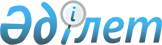 Об утверждении критериев оценки степени риска в сферах оказания медицинских услуг, обращения лекарственных средств, изделий медицинского назначения и медицинской техники и форм проверочных листов для государственных организаций здравоохранения
					
			Утративший силу
			
			
		
					Приказ Министра здравоохранения Республики Казахстан от 14 ноября 2012 года № 796. Зарегистрирован в Министерстве юстиции Республики Казахстан 10 декабря 2012 года № 8175. Утратил силу приказом Министра здравоохранения и социального развития Республики Казахстан от 7 октября 2015 года № 785      Сноска. Утратил силу приказом Министра здравоохранения и социального развития РК от 07.10.2015 № 785.      В соответствии с пунктом 5 статьи 19 Кодекса Республики Казахстан от 18 сентября 2009 года «О здоровье народа и системе здравоохранения», пунктом 3 статьи 13, статьи 15 Закона Республики Казахстан от 6 января 2011 года «О государственном контроле и надзоре в Республике Казахстан» ПРИКАЗЫВАЮ:



      1. Утвердить прилагаемые:



      1) критерии оценки степени риска в сфере оказания медицинских услуг согласно приложению 1 к настоящему приказу;



      2) формы проверочных листов для государственных организаций здравоохранения, оказывающих амбулаторно-поликлиническую, стационарную и стационарозамещающую помощь, скорую медицинскую помощь согласно приложению 2 к настоящему приказу;



      3) критерии оценки степени риска в сфере обращения лекарственных средств, изделий медицинского назначения и медицинской техники согласно приложению 3 к настоящему приказу;



      4) формы проверочных листов для государственных организаций здравоохранения, осуществляющих деятельность в сфере обращения лекарственных средств, изделий медицинского назначения и медицинской техники согласно приложению 4 к настоящему приказу.



      2. Комитету контроля медицинской и фармацевтической деятельности Министерства здравоохранения Республики Казахстан (Байсеркин Б.С.) обеспечить:



      1) государственную регистрацию настоящего приказа в Министерстве юстиции Республики Казахстан;



      2) опубликование настоящего приказа на официальном интернет-ресурсе Министерства здравоохранения Республики Казахстан.



      3. Департаменту юридической службы Министерства здравоохранения Республики Казахстан (Данаева Ж.Ж.) обеспечить официальное опубликование настоящего приказа после его государственной регистрации.



      4. Признать утратившим силу приказ Министра здравоохранения Республики Казахстан от 6 июня 2011 года № 360 «Об утверждении критериев оценки степени риска и форм проверочных листов по оказанию медицинских услуг» (зарегистрирован в Реестре государственной регистрации нормативных правовых актов Республики Казахстан 27 июня 2011 года под № 7045, опубликован в газете «Юридическая газета» от 12 июля 2011 года № 97 (2087), Собрание актов центральных исполнительных и иных центральных государственных органов Республики Казахстан № 36, 2011 года).



      5. Контроль за исполнением настоящего приказа возложить на Вице-Министра здравоохранения Республики Казахстан Байжунусова Э.А.



      6. Настоящий приказ вводится в действие по истечении десяти календарных дней после его первого официального опубликования.      Министр здравоохранения

      Республики Казахстан                   С. Каирбекова

Приложение 1         

к приказу Министра здравоохранения

Республики Казахстан     

от 14 ноября 2012 года № 796    

Критерии оценки степени риска в сфере

оказания медицинских услуг

      1. Настоящие Критерии оценки степени риска по оказанию медицинских услуг (далее - Критерии) разработаны для отнесения проверяемых субъектов по оказанию медицинских услуг к определенной группе риска.



      2. В настоящих Критериях использованы следующие понятия:



      1) риск в сфере оказания медицинских услуг – вероятность наступления неблагоприятного исхода для здоровья или жизни пациента в результате некачественного оказания медицинских услуг с учетом тяжести его последствий;



      2) проверяемые субъекты – государственные организации здравоохранения, независимо от ведомственной принадлежности;



      3) индикаторы оценки качества оказываемых медицинских услуг - показатели эффективности, полноты и соответствия медицинских услуг стандартам в области здравоохранения.



      3. Отнесение проверяемого субъекта к соответствующей группе степени риска осуществляется в два этапа.



      4. На первом этапе проверяемые субъекты распределяются на группы риска: высокой, средней и незначительной степени риска.



      5. В зависимости от форм предоставления медицинской помощи и видов организаций здравоохранения, проверяемые субъекты распределяются по степени риска следующим образом:



      1) к группе высокой степени риска относятся субъекты здравоохранения, оказывающие стационарную, стационарозамещающую и амбулаторно-поликлиническую помощь по стратегическим направлениям Министерства здравоохранения Республики Казахстан, согласно Стратегического плана Министерства здравоохранения Республики Казахстан на 2011-2015 годы, утвержденного постановлением Правительства Республики Казахстан от 25 февраля 2011 года № 183 (далее – стратегические направления), а также субъекты здравоохранения, оказывающие скорую медицинскую помощь, организации санитарной авиации и организации здравоохранения в сфере медицины катастроф, организации осуществляющие деятельность в сфере службы крови;



      2) к группе средней степени риска - субъекты здравоохранения, оказывающие стационарную, стационарозамещающую и амбулаторно-поликлиническую помощь, за исключением стратегических направлений;



      3) к группе незначительной степени риска - организации восстановительного лечения и медицинской реабилитации, организации, оказывающие паллиативную помощь и сестринский уход; организации, оказывающие косметологическую помощь с применением инвазивных методов и использованием лекарственных средств, изделий медицинского назначения и медицинской техники.



      6. На втором этапе распределение проверяемых субъектов по группам степени риска внутри групп риска осуществляется с учетом коэффициента результативности, рассчитываемого на индикаторной основе. Индикаторы оценки качества оказываемых медицинских услуг и их Пороговые значения определены согласно Приложению к настоящим Критериям.



      Коэффициент результативности рассчитывается по баллам, с суммированием баллов по фактическому исполнению показателей индикаторов и определения коэффициента соответствия целевому показателю (далее–КС).



      Методика расчета. В зависимости от значимости критерия устанавливается плановое количество баллов.



      Для расчета КС необходимо определить фактическое число баллов (далее – ФЧБ) по формуле:



      ФЧБ = ФП Ч ПЧБ /ЦП, где



      ФП – фактический показатель в установленных единицах;



      ПЧБ – плановое число баллов;



      ЦП – целевой показатель.



      После получения ФЧБ проводится расчет КС по формуле:



      КС = ФЧБ/ПЧБ



      При превышении значения ФП к ЦП расчет проводится по формуле:



      ФЧБ = ПЧБ Ч ЦП/ФП



      Рейтинг организации выставляется по коэффициенту результативности (интегрированный оценочный коэффициент):



      КР = СФБ/СПБ, где



      СФБ – сумма фактического числа баллов;



      СПБ – сумма планового числа баллов.



      7. Для планирования проведения проверок используется значение коэффициента результативности.



      8. Из числа проверяемых субъектов, относящихся к группе высокой степени риска, в план проведения проверок включаются субъекты с КР:



      0,6 и менее;



      от 0,6 до 0,7 на протяжении последних 3-х лет.



      9. Из числа проверяемых субъектов, относящихся к средней и незначительной степеням риска, в план проведения проверок включаются проверяемые субъекты с КР:



      0,5 и менее;



      от 0,5 до 0,6 на протяжении последних 3-х лет.



      10. Основаниями для приоритетного включения в план проведения проверок субъектов внутри одной группы риска являются:



      1) период времени от момента проведения последней проверки, превышающий 18 месяцев;



      2) наличие значительных нарушений, выявленных при проведении предыдущих проверок;



      11. К значительным нарушениям относятся:



      1) несоответствие оказываемых видов (подвидов) медицинской деятельности, выданным приложениям к лицензии;



      2) нарушение прав граждан на получение гарантированного объема бесплатной медицинской помощи;



      3) отсутствие сертификата специалиста у медицинских работников;



      4) несоответствие квалификационным требованиям, предъявляемым при лицензировании медицинской деятельности.

Приложение            

к Критериям оценки       

степени риска в сфере оказания

медицинских услуг        

Индикаторы оценки качества медицинских услуг и их пороговые

значения для государственных организаций здравоохранения,

оказывающих стационарную, амбулаторно-поликлиническую помощь,

осуществляющих деятельность в сфере службы крови 

Индикаторы оценки качества оказания медицинских услуг

и их пороговые значения при проведении судебных экспертиз

в области здравоохранения

      Примечание: расшифровка аббревиатур:

ККМФД – ГУ «Комитет контроля медицинской и фармацевтической деятельности Министерства здравоохранения Республики Казахстан»

КОМУ- ГУ «Комитет оплаты медицинских услуг»

СУР - система управления ресурсами Единой информационной системы здравоохранения

ТЭП - технико-экономические показатели

ЭРСБ - электронный регистр стационарных больных

РПН - регистр прикрепленного населения

СУКМУ – система управления качеством медицинских услуг Единой информационной системы здравоохранения

ВСМП - высокоспециализированная медицинская помощь

ЦФЗОЖ – Центр формирования здорового образа жизни

ДКГСЭН - ГУ «Комитет Государственного санитарно-эпидемиологического контроля»

ДКПН – дифференцированная компонента подушевого норматива

СЗТ - стационарозамещающие технологии

ПМСП - первичная медико-санитарная помощь

СПИД – синдром приобретенного иммунодефицита

ВИЧ – вирус иммунодефицита человека

Приложение 2         

к приказу Министра здравоохранения

Республики Казахстан      

от 14 ноября 2012 года № 796   

Форма 

Проверочный лист

для организаций здравоохранения, оказывающих

амбулаторно-поликлиническую помощьМесто составления                            Дата «__» ____ 201___ г.Наименование государственного органа ________________________________

Акт о назначении проверки ___________________________________________

                                      (дата, №)

Наименование проверяемого субъекта __________________________________

Адрес место нахождения ______________________________________________

Руководитель организации ____________________________________________

                                    (должность,Ф.И.О.) 

      Примечание: расшифровка аббревиатур

      ВИЧ – вирус иммунодефицита человека

      ПМСП – первичная медико-санитарная помощь

      ГОБМП- гарантированный объем бесплатной медицинской помощи

Форма 

Проверочный лист

для организаций здравоохранения, оказывающих

стационарную и стационарозамещающую помощьМесто составления                         Дата «___» ______ 201___ г.

Наименование государственного органа ________________________________

Акт о назначении проверки ___________________________________________

                                          (дата, №)

Наименование проверяемого субъекта __________________________________

Адрес места нахождения ______________________________________________

Руководитель организации ____________________________________________

                                    (должность,Ф.И.О.) 

      Примечание: расшифровка аббревиатур

      ВИЧ – вирус иммунодефицита человека,

      ВБИ – внутрибольничная инфекция,

      ГОБМП – гарантированный объем бесплатной медицинской помощи

Форма 

Проверочный лист

для организаций здравоохранения, оказывающих скорую

медицинскую помощьМесто составления                         Дата «___» ______ 201___ г.

Наименование государственного органа ________________________________

Акт о назначении проверки ___________________________________________

                                          (дата, №)

Наименование проверяемого субъекта __________________________________

Адрес места нахождения ______________________________________________

Руководитель организации ____________________________________________

                                  (должность, Ф.И.О.) 

Форма 

Проверочный лист

для организаций здравоохранения, оказывающих фтизиатрическую помощьМесто составления                         Дата «___» ______ 201___ г.

Наименование государственного органа ________________________________

Акт о назначении проверки ___________________________________________

                                         (дата, №)

Наименование проверяемого субъекта __________________________________

Адрес места нахождения ______________________________________________

Руководитель организации ____________________________________________

                              (должность, Ф.И.О.)

      Примечание: расшифровка аббревиатур

      ПМСП- первичная медико-санитарная помощь.

      ВИЧ – вирус иммунодефицита человека,

      ВБИ – внутрибольничная инфекция,

      ГОБМП – гарантированный объем бесплатной медицинской помощи

Форма 

Проверочный лист

для организаций здравоохранения, оказывающих онкологическую помощьМесто составления                         Дата «___» ______ 201___ г.

Наименование государственного органа ________________________________

Акт о назначении проверки ___________________________________________

                                           (дата, №)

Наименование проверяемого субъекта __________________________________

Адрес места нахождения ______________________________________________

Руководитель организации ____________________________________________

                                  (должность,Ф.И.О.) 

      Примечание: расшифровка аббревиатур

      ВИЧ – вирус иммунодефицита человека,

      ГОБМП – гарантированный объем бесплатной медицинской помощи

Форма 

Проверочный лист

для организаций здравоохранения, оказывающих наркологическую помощьМесто составления                         Дата «___» ______ 201___ г.

Наименование государственного органа ________________________________

Акт о назначении проверки ___________________________________________

                                         (дата, №)

Наименование проверяемого субъекта __________________________________

Адрес места нахождения ______________________________________________

Руководитель организации ____________________________________________

                              (должность, Ф.И.О.) 

      Примечание: расшифровка аббревиатур

      ВИЧ – вирус иммунодефицита человека,

      ВБИ – внутрибольничная инфекция,

      ГОБМП – гарантированный объем бесплатной медицинской помощи

Форма 

Проверочный лист

для организаций здравоохранения, оказывающих психиатрическую помощьМесто составления                         Дата «___» ______ 201___ г.

Наименование государственного органа ________________________________

Акт о назначении проверки ___________________________________________

                                         (дата, №)

Наименование проверяемого субъекта __________________________________

Адрес места нахождения ______________________________________________

Руководитель организации ____________________________________________

                              (должность, Ф.И.О.) 

      Примечание: расшифровка аббревиатур

      ВИЧ – вирус иммунодефицита человека,

      ВБИ – внутрибольничная инфекция,

      ГОБМП – гарантированный объем бесплатной медицинской помощи

Форма 

Проверочный лист

для организаций здравоохранения, осуществляющих деятельность

в сфере профилактики ВИЧ/СПИДМесто составления                         Дата «___» ______ 201___ г.

Наименование государственного органа ________________________________

Акт о назначении проверки ___________________________________________

                                         (дата, №)

Наименование проверяемого субъекта __________________________________

Адрес места нахождения ______________________________________________

Руководитель организации ____________________________________________

                                  (должность, Ф.И.О.) 

      Примечание: расшифровка аббревиатур

      ВИЧ – вирус иммунодефицита человека,

      ВБИ – внутрибольничная инфекция

Форма 

Проверочный лист

для организаций здравоохранения, осуществляющих

деятельность в сфере охраны здоровья матери и ребенкаМесто составления                         Дата «___» ______ 201___ г.

Наименование государственного органа ________________________________

Акт о назначении проверки ___________________________________________

                                         (дата, №)

Наименование проверяемого субъекта __________________________________

Адрес места нахождения ______________________________________________

Руководитель организации ____________________________________________

                              (должность, Ф.И.О.) 

      Примечание: расшифровка аббревиатур

       ВИЧ – вирус иммунодефицита человека

Форма 

Проверочный лист

для организаций здравоохранения, осуществляющих деятельность

в сфере восстановительного лечения и медицинской реабилитацииМесто составления                         Дата «___» ______ 201___ г.

Наименование государственного органа ________________________________

Акт о назначении проверки ___________________________________________

                                      (дата, №)

Наименование проверяемого субъекта __________________________________

Адрес места нахождения ______________________________________________

Руководитель организации ____________________________________________

                                  (должность, Ф.И.О.) 

      Примечание: расшифровка аббревиатур

      ВИЧ – вирус иммунодефицита человека

      ВБИ – внутрибольничная инфекция

Форма 

Проверочный лист

для организаций здравоохранения, оказывающих дерматовенерологическую помощьМесто составления                        Дата «___» ______ 201 ___ г.Наименование государственного органа ________________________________

Акт о назначении проверки ___________________________________________

                                         (дата, №)

Наименование проверяемого субъекта __________________________________

Адрес места нахождения ______________________________________________

Руководитель организации ____________________________________________

                                  (должность, Ф.И.О.) 

      Примечание: расшифровка аббревиатур

      ВИЧ – вирус иммунодефицита человека,

      ВБИ – внутрибольничная инфекция

Форма 

Проверочный лис

для организаций здравоохранения, осуществляющих деятельность

в сфере службы кровиМесто составления                         Дата «___» ______ 201___ г.

Наименование государственного органа ________________________________

Акт о назначении проверки ___________________________________________

                                      (дата, №)

Наименование проверяемого субъекта __________________________________

Адрес места нахождения ______________________________________________

Руководитель организации ____________________________________________

                                  (должность, Ф.И.О.) 

      Примечание: расшифровка аббревиатур

      ВИЧ – вирус иммунодефицита человека

      ВГВ- вирус гепатита В

      ВГС-вирус гепатита С

Форма 

Проверочный лист

для организаций здравоохранения, осуществляющих судебно-медицинскую,

судебно-психиатрическую, судебно-наркологическую экспертизуМесто составления                         Дата «___» ______ 201___ г.

Наименование государственного органа ________________________________

Акт о назначении проверки ___________________________________________

                                      (дата, №)

Наименование проверяемого субъекта __________________________________

Адрес места нахождения ______________________________________________

Руководитель организации ____________________________________________

                                   (должность, Ф.И.О.) 

Приложение 3         

к приказу           

Министра здравоохранения  

Республики Казахстан    

от 14 ноября 2012 года № 796 

Критерии оценки степени риска

в сфере обращения лекарственных средств, изделий

медицинского назначения и медицинской техники

      1. Настоящие Критерии оценки степени риска в сфере обращения лекарственных средств, изделий медицинского назначения и медицинской техники (далее - Критерии) разработаны для отнесения по степеням рисков проверяемых субъектов в сфере обращения лекарственных средств, изделий медицинского назначения и медицинской техники к различным группам.



      2. Проверяемые субъекты в сфере обращения лекарственных средств, изделий медицинского назначения и медицинской техники - организации здравоохранения, занимающиеся фармацевтической деятельностью (далее - проверяемые субъекты).



      3. Риск в сфере обращения лекарственных средств, изделий медицинского назначения и медицинской техники - вероятность причинения вреда жизни или здоровью человека в результате производства, изготовления, ввоза, реализации, применения (использования) не соответствующих требованиям законодательства Республики Казахстан лекарственных средств, изделий медицинского назначения и медицинской техники, с учетом степени тяжести его последствий.



      4. Отнесение проверяемых субъектов к различным группам степеней рисков осуществляется путем первичного и последующего распределения.



      Первичное отнесение проверяемых субъектов к различным группам степеней рисков осуществляется с учетом объективных критериев.



      Последующее отнесение проверяемых субъектов к различным группам степеней рисков осуществляется с учетом субъективных критериев.



      5. По объективным критериям:



      1) к группе высокой степени риска в сфере обращения лекарственных средств, изделий медицинского назначения и медицинской техники относятся организации здравоохранения, осуществляющие:



      фармацевтическую деятельность, связанную с изготовлением лекарственных средств, изделий медицинского назначения и медицинской техники;



      фармацевтическую деятельность, связанную с оптовой реализацией лекарственных средств, содержащих наркотические средства, психотропные вещества и прекурсоры;



      медицинскую деятельность, связанную с оказанием стационарной помощи, скорой медицинской помощи и санитарной авиации;



      деятельность в сфере службы крови;



      2) к группе средней степени риска в сфере обращения лекарственных средств, изделий медицинского назначения и медицинской техники относятся организации здравоохранения, осуществляющие:



      фармацевтическую деятельность, связанную с производством лекарственных средств, изделий медицинского назначения и медицинской техники;



      фармацевтическую деятельность, связанную с оптовой реализацией лекарственных средств, изделий медицинского назначения и медицинской техники;



      медицинскую деятельность, связанную с оказанием амбулаторно-поликлинической помощи;



      медицинскую деятельность, связанную с организацией восстановительного лечения и медицинской реабилитации;



      деятельность в сфере профилактики вируса иммунодефицита человека (ВИЧ)/ синдрома приобретенного иммунодефицита (СПИД);



      3) к группе незначительной степени риска в сфере обращения лекарственных средств, изделий медицинского назначения и медицинской техники относятся организации здравоохранения, осуществляющие:



      фармацевтическую деятельность, с внедрением государственных стандартов надлежащих практик в сфере обращения лекарственных средств;



      фармацевтическую деятельность, связанную с розничной реализацией лекарственных средств, изделий медицинского назначения;



      деятельность в сфере санитарно-эпидемиологического благополучия населения.



      6. Субъективные критерии в сфере обращения лекарственных средств, изделий медицинского назначения и медицинской техники определяются согласно приложению 1 к настоящим Критериям.



      Субъективные критерии дифференцированы по бальной системе на три вида:



      1) грубые нарушения - от 40 баллов и выше;



      2) средние нарушения - от 5 баллов до 40 баллов;



      3) незначительные нарушения - от 1 балла до 5 баллов.



      7. Проверяемые субъекты при наборе:



      1) 40 баллов (включительно) и выше относятся к группе высокой степени риска;



      2) от 5 (включительно) до 40 баллов относятся к группе средней степени риска;



      3) от 1 (включительно) до 5 баллов относятся к группе незначительной степени риска.



      8. Основанием для приоритетного планирования проведения проверок субъектов внутри одной группы риска являются:



      1) наибольшая сумма присвоенных баллов;



      2) наибольший не проверенный период, в том числе не проведение проверки с момента получения государственной лицензии на осуществление вида фармацевтической деятельности.



      9. Расчет по определению степени риска проверяемого субъекта для установления периодичности проверки осуществляется специалистом государственного органа в сфере обращения лекарственных средств, изделий медицинского назначения и медицинской техники и утверждается главным государственным фармацевтическим инспектором области, городов Алматы, Астана по форме согласно приложению 2 к настоящим Критериям.

Приложение 1        

к Критериям оценки степени риска

в сфере обращения лекарственных 

средств, изделий медицинского  

назначения и медицинской техники 

Субъективные критерии в сфере обращения лекарственных средств,

изделий медицинского назначения и медицинской техники

Приложение 2        

к Критериям оценки степени риска

в сфере обращения лекарственных 

средств, изделий медицинского  

назначения и медицинской техники

Утверждаю          

Главный государственный    

фармацевтический инспектор  

(области, г.г. Алматы, Астана)ФИО, подпись

«___» ________ года 

Расчет по определению степени риска проверяемого субъекта

для установления периодичности проверки

___________________________________________ 

  наименование объектаЗаключение 

_________________________________________________________ 

(прописью указывается наименование объекта, его

степень риска и кратность проверок)_________________________________________________________ 

ФИО, должность, подпись специалиста, проводившего расчеты 

Приложение 4         

к приказу           

Министра здравоохранения  

Республики Казахстан    

от 14 ноября 2012 года № 796 

Проверочный лист

для проверки государственных медицинских организаций

по вопросам лекарственного обеспеченияМесто составления                            Дата «__» ____ 201___ г.

Наименование государственного органа ________________________________

Акт о назначении проверки ___________________________________________

                                         (дата, №)

Наименование проверяемого субъекта __________________________________

Адрес место нахождения ______________________________________________

Руководитель организации ____________________________________________

                                   (должность, Ф.И.О.)       Отметка руководителя проверяемого объекта о получении проверочного листа: 

Проверочный лист

для объектов фармацевтической деятельности, осуществляющих изготовление

лекарственных препаратов и изделий медицинского назначенияМесто составления                           Дата «__» ____ 201 ___ г.

Наименование государственного органа ________________________________

Акт о назначении проверки ___________________________________________

                                            (дата, №)

Наименование проверяемого субъекта __________________________________

Адрес место нахождения ______________________________________________

Руководитель организации ____________________________________________

                                      (должность, Ф.И.О.)        Отметка руководителя проверяемого объекта о получении проверочного листа: 

Проверочный лист

для объектов фармацевтической деятельности, осуществляющих

оптовую реализацию лекарственных средств, изделий медицинского

назначения, медицинской техникиМесто составления                            Дата «__» ____ 201___ г.

Наименование государственного органа ________________________________

Акт о назначении проверки ___________________________________________

                                          (дата, №)

Наименование проверяемого субъекта __________________________________

Адрес место нахождения ______________________________________________

Руководитель организации ____________________________________________

                                    (должность, Ф.И.О.)        Отметка руководителя проверяемого объекта о получении проверочного листа: 

Проверочный лист

для объектов фармацевтической деятельности, осуществляющих

розничную реализацию лекарственных средств, изделий

медицинского назначения, медицинской техникиМесто составления                            Дата «__» ____ 201___ г.

Наименование государственного органа ________________________________

Акт о назначении проверки ___________________________________________

                                           (дата, №)

Наименование проверяемого субъекта __________________________________

Адрес место нахождения ______________________________________________

Руководитель организации ____________________________________________

                                  (должность, Ф.И.О.)        Отметка руководителя проверяемого объекта о получении проверочного листа:
					© 2012. РГП на ПХВ «Институт законодательства и правовой информации Республики Казахстан» Министерства юстиции Республики Казахстан
				№

п\пНаименование индикаторовИсточник информацииПороговое значение1. Индикаторы оценки качества оказания  медицинских услуг

для организаций здравоохранения, оказывающих стационарную помощь1. Индикаторы оценки качества оказания  медицинских услуг

для организаций здравоохранения, оказывающих стационарную помощь1. Индикаторы оценки качества оказания  медицинских услуг

для организаций здравоохранения, оказывающих стационарную помощь1. Индикаторы оценки качества оказания  медицинских услуг

для организаций здравоохранения, оказывающих стационарную помощь1.Наличие свидетельства об аккредитации медицинской организацииТерриториальные  департаменты ККМФД МЗ РКСертификация по международным стандартам – 30 баллов

Аккредитация на 4 года – 20 баллов2.Доля медицинских работников (МР) с квалификационной категориейВыгрузка из СУР

Число МР с квалификационной категорией * 100/ число МРСвыше 70 % – 30 баллов 3.Оснащенность медицинским  оборудованиемВыгрузка из ТЭПСоответствует минимальным нормативам выше 70 % – 20 баллов4.Доля пациентов, госпитализированных по свободному выбору стационара Выгрузка из ЭРСБ, бюро госпитализации

Число госпитализированных по свободному выбору * 100/ число всех госпитализированных 70 % и выше – 30 баллов 5.Показатель повторного незапланированного  поступления в течение месяца по поводу одного и того же заболеванияВыгрузка из ЭРСБ, СУКМУ

Число выбывших из стационара из числа повторно госпитализированных * 100/общее число выбывших из стационараДо 0,1 % – 30 баллов6.Показатель необоснованной госпитализацииВыгрузка из СУКМУ

Число случаев необоснованной госпитализации * 100 / число случаев госпитализации0 % - 30 баллов 7.Доля ВСМП в общем числе медицинских услугВыгрузка из ЭРСБ

Число услуг ВСМП *100/ общее число услуг10 %- и выше – 30 баллов8.Оборот койкиВыгрузка из ЭРСБ

Число выбывших больных (выписанных + умерших) / среднегодовое число коекОт 24 и выше – 20 баллов 9.Показатель послеоперационных осложненийВыгрузка из ЭРСБ

Число осложнений после операции * 100/общее число прооперированных больныхНиже 1 % – 30 баллов10.Летальность общаяВыгрузка из ЭРСБ

Число умерших * 100/ число выбывшихДо 2 % - 10 баллов11.Летальность при плановой госпитализацииВыгрузка из ЭРСБ

Число умерших больных, поступивших в плановом порядке*100/общее число больных, поступивших плановоДо 1 % – 30 баллов12.Отсутствие случаев предотвратимой материнской смертностиВыгрузка из СУКМУ

Количество случаев материнской смертности0 случаев – 30 баллов

За каждый случай – минус 30 баллов от общей суммы13.Количество предотвратимых случаев младенческой смертности (до 1 года)Выгрузка из СУКМУ

Абсолютное число случаев младенческой смертностиОтсутствие случаев – 30 баллов, за каждый случай – минус 3 балла от общей суммы14.Количество предотвратимых случаев перинатальной смертностиВыгрузка из СУКМУ

Абсолютное число случаев перинатальной смертностиОтсутствие случаев – 30 баллов, за каждый случай – минус 3 балла за каждый случай от общей суммы15.Показатель случаев расхождения основного клинического и патологоанатомического диагнозовВыгрузка из ЭРСБ

Количество случаев расхождения диагнозов*100/ количество вскрытых умерших0 % – 20 баллов16.Доля финансовых средств, снятых за некачественное оказание медицинской помощиВыгрузка из ЭРСБ, СУКМУ

Сумма снятия по данным экспертизы КОМУ, ККМФД*100/сумма, предъявленная к оплатеДо 2 % – 10 баллов17.Отсутствие обоснованных жалоб Выгрузка данных из СУКМУОтсутствие жалоб – 10 баллов

За каждую жалобу – минус 1 балл от общей суммы 18.Показатель удовлетворенности пациентов качеством медицинской помощиАнкетирование пациентовОт 80 % до 100 % – 20 балловИтого: 460 баллов 2. Индикаторы оценки качества  оказания медицинских услуг

для организаций здравоохранения, оказывающих скорую медицинскую

помощь2. Индикаторы оценки качества  оказания медицинских услуг

для организаций здравоохранения, оказывающих скорую медицинскую

помощь2. Индикаторы оценки качества  оказания медицинских услуг

для организаций здравоохранения, оказывающих скорую медицинскую

помощь2. Индикаторы оценки качества  оказания медицинских услуг

для организаций здравоохранения, оказывающих скорую медицинскую

помощь1.Наличие свидетельства об аккредитации медицинской организацииТерриториальные департаменты ККМФД МЗ РКСертификация по международным стандартам – 30 баллов

Аккредитация на 4 года – 20 баллов2.Доля медицинских работников (МР) с квалификационной категориейВыгрузка из СУР

Число МР с квалификационной категорией * 100/ число МРСвыше 70 % – 30 баллов 3.Оснащенность медицинским оборудованием Выгрузка из ТЭПСоответствует минимальным нормативам выше 70 % – 20 баллов4.Случаи повторных вызовов к пациенту в течение суток с момента первого вызоваДанные медицинской организации Количество повторных вызовов к одному и тому же больному в течение 24 часов после первого посещения бригадой скорой медицинской помощи * 100/ количество вызовов в течение сутокДо 1 % - 20 баллов5.Показатель числа госпитализированных от числа доставленныхВыгрузка из ЭРСБ

Число госпитализированных к общему числу доставленных больных скорой медицинской помощи Более 70 % - 30 баллов6.Расхождение диагнозов больных, госпитализированных бригадой скорой помощи и стационараВыгрузка из ЭРСБ

Число расхождений диагнозов х 100/ число госпитализированных бригадой скорой помощиНе более 5 % -30 баллов 7.Превышение времени доезда до больного выше средне сформированногоДанные медицинской организации Расчетный показатель на 1000 вызововДо 15 % в населенных пунктах с численностью населения более 200 тыс., 2 % -в населенных пунктах с численностью населения менее 200 тыс. – 30 баллов8.Показатель успешной реанимации пациентов с остановкой сердца Данные медицинской организации

Число случаев восстановления сердечной деятельности после реанимационных мероприятий х 100/ число пациентов с остановкой сердечной деятельностиОт 5 % до 8 % – 30 баллов9.Отсутствие обоснованных жалобВыгрузка данных из СУКМУОтсутствие жалоб – 10 баллов

За каждую жалобу – минус 1 балл  от общей суммы10.Показатель удовлетворенности пациентов качеством медицинской помощиВыгрузка данных из СУКМУ

Анкетирование пациентовОт 80 % до 100 % – 20 балловИтого: 250 баллов 3.Индикаторы оценки качества оказания медицинских услуг для

организаций здравоохранения, оказывающих

амбулаторно-поликлиническую помощь3.Индикаторы оценки качества оказания медицинских услуг для

организаций здравоохранения, оказывающих

амбулаторно-поликлиническую помощь3.Индикаторы оценки качества оказания медицинских услуг для

организаций здравоохранения, оказывающих

амбулаторно-поликлиническую помощь3.Индикаторы оценки качества оказания медицинских услуг для

организаций здравоохранения, оказывающих

амбулаторно-поликлиническую помощь1.Наличие свидетельства об аккредитации медицинской организацииТерриториальные  департаменты ККМФД МЗ РКСертификация по международным стандартам – 30 баллов

Аккредитация на 4 года – 20 баллов2.Доля медицинских работников (МР) с квалификационной категориейВыгрузка из СУР

Число МР с квалификационной категорией * 100/ число МРСвыше 70 % – 30 баллов3.Оснащенность медицинским  оборудованиемВыгрузка данных из ТЭПСоответствует минимальным нормативам выше 70 % – 20 баллов4.Необоснованная плановая госпитализация в круглосуточный стационар пациента, лечение которого возможно провести на уровне  дневного стационараВыгрузка из СУКМУ

Число необоснованных госпитализаций в круглосуточном стационар0 % – 30 баллов

Наличие случаев – минус 10 баллов за каждый случай  от общей суммы5.Охват населения скрининговыми обследованиямиДанные ЦФЗОЖ

Количество населения, охваченного скрининговыми исследованиями*100 /количество населения, подлежащего обследованиюОхват 100 % от подлежащего населения – 30 баллов 6.Охват вакцинацией в соответствии с Национальным календарем профилактических прививокДКГСЭН

% охваченных вакцинацией от числа подлежащих вакцинации среди прикрепленного населенияОт 97 % и выше – 30 баллов 7.Показатель несвоевременного выявления злокачественных новообразований (ЗНО) визуальной локализацииВыгрузка из ДКПН

Число случаев ЗНО, выявленных в поздних сроках * 100/ число впервые выявленных  больных с ЗНО Снижение показателя на 5 % от предыдущего периода и более – 30 баллов8.Показатель числа больных злокачественными новообразованиями, живущих 5 лет и более Выгрузка из РПН

Число больных ЗНО, живущих 5 лет и более * 100/ общее количество больных ЗНО, состоящих на учетеУвеличение собственного показателя  на 1 % и более – 30 баллов9.Показатель охвата флюорографическим обследованием обязательного контингентаДанные ДКГСЭН

Число охваченных флюорографическим обследованием обязательного контингента* 100/ число подлежащих обследованию среди обязательного контингентаОхват 100 % – 30 баллов10.Показатель несвоевременно диагностированного туберкулеза легкихВыгрузка из ДКПН

Число несвоевременно диагностированного туберкулеза легких * 100/ число впервые выявленных случаев туберкулеза

(Текущий показатель-показатель прошлого года)*100/ показатель прошлого годаСнижение показателя на 5 % от предыдущего периода и более – 30 баллов 11.Снижение уровня абортов по отношению к родам среди прикрепленного населенияВыгрузка данных из ЭРСБ

Количество родов / количество абортов

(Текущий показатель – показатель прошлого года)*100/ показатель прошлого годаСнижение показателя отчетного периода по сравнению с предыдущим на 5 % – 30 баллов12.Уровень госпитализации больных из числа прикрепленного населения с осложнениями сердечно-сосудистых заболеваний (ССЗ)Выгрузка данных из ЭРСБ

Число госпитализированных больных с осложнениями заболеваний ССЗ * 100/ число поступивших в плановом порядке.

(Текущий показатель – показатель прошлого года)*100/ показатель прошлого годаУменьшение значения показателя отчетного периода по сравнению с предыдущим на 10 % – 30 баллов13.Количество родов, не соответствующих уровню родоразрешенияРегистр беременных

Число родов, не соответствующих уровню родоразрешения * 100/ число запланированных родов на данном уровнеДо 10 % - 30 баллов14.Показатель числа госпитализаций в дневной стационарВыгрузка данных из ЭРСБ

Число госпитализаций в СЗТ *100/число  всех госпитализацийУвеличение показателя на 5 %- 30 баллов15.Динамика уровня экстренной госпитализации в стационарВыгрузка данных из ЭРСБ

Число госпитализированных больных по экстренным показаниям * 100/ общее число поступивших в стационар

(Текущий показатель – показатель прошлого года)*100/ показатель прошлого года.Уменьшение значения показателя отчетного периода по сравнению с предыдущим на 10 % – 30 баллов16.Показатель первичного выхода на инвалидность лиц трудоспособного возрастаДепартамент контроля и социальной защиты

Число лиц, впервые признанных инвалидами в данном году *1000/число лиц, состоящих на диспансерном учете

(Текущий показатель – показатель прошлого года)*100/ показатель прошлого года.Уменьшение значения показателя отчетного периода по сравнению с предыдущим на 1 % – 20 баллов17.Показатель смертности от болезней системы кровообращенияВыгрузка данных из РПН

Расчетный показатель на 100 000 населенияПоказатели на уровне РК или ниже – 30 баллов18.Показатель младенческой смертности среди прикрепленного населения от управляемых причинВыгрузка данных из РПН

Расчетный показатель на 1 000 родившихся живымиОтсутствие случаев младенческой смертности – 30 баллов, за каждый случай – минус 3 балла от общей суммы19.Динамика показателя детской смертности от 7 дней до 5 лет, предотвратимой на уровне ПМСПВыгрузка из ДКПН

Число умерших детей от 7 дней до 5 лет * 1000 /среднегодовая численность детского населения

(Текущий показатель – показатель прошлого года)*100/ показатель прошлого годаСнижение показателя отчетного периода по сравнению с предыдущим на 5 % – 30 баллов20.Число случаев материнской смертности, предотвратимых на уровне ПМСПВыгрузка данных из СУКМУ

Число случаев материнской смертности среди прикрепленного населения от предотвратимых причин, подтвержденных экспертноОтсутствие материнской смертности – 30 баллов

За каждый случай – минус 30 баллов от общей суммы21.Отсутствие обоснованных жалобВыгрузка данных из СУКМУОтсутствие жалоб – 10 баллов

За каждую жалобу – минус 1 балл от общей суммы22.Показатель удовлетворенности пациентов качеством медицинской помощиВыгрузка данных из СУКМУ

Анкетирование пациентовОт 80 % до 100 % – 20 балловИтого:600 баллов4. Индикаторы оценки качества оказания медицинских услуг

для противотуберкулезных диспансеров4. Индикаторы оценки качества оказания медицинских услуг

для противотуберкулезных диспансеров4. Индикаторы оценки качества оказания медицинских услуг

для противотуберкулезных диспансеров4. Индикаторы оценки качества оказания медицинских услуг

для противотуберкулезных диспансеров1.Наличие свидетельства об аккредитации медицинской организацииТерриториальные  департаменты ККМФД МЗ РКСертификация по международным стандартам – 30 баллов

Аккредитация на 4 года – 20 баллов2.Доля медицинских работников (МР) с квалификационной категориейВыгрузка из СУР

Число МР с квалификационной категорией * 100/ число МРСвыше 70% – 30 баллов 3.Оснащенность медицинским  оборудованиемВыгрузка данных из ТЭПСоответствует минимальным нормативам выше 70% – 20 баллов4.Показатель госпитализации бацилловыделителейРегистр больных туберкулезом

Число госпитализированных бацилловыделителей *100/общее число зарегистрированных бацилловыделителей за отчетный период100% госпитализация – 20 баллов5.Показатель впервые выявленных деструктивных форм туберкулеза легких среди впервые выявленных детей Регистр больных туберкулезом

Число новых случаев деструктивного туберкулеза * 100 / число всех новых случаев туберкулеза среди детей Не более 5% - 30 баллов6.Показатель выявления больных с запущенными формами туберкулезаВыгрузка из ДКПН

Число выявленных больных с запущенными формам и туберкулеза * 100/ число впервые выявленных случаев туберкулеза0,1% и ниже - 30 баллов 7.Показатель зарегистрированных новых случаев туберкулеза (заболеваемость)Регистр больных туберкулезом

Число новых случаев туберкулеза * 100000/ среднегодовая численность населенияЗаболеваемость на уровне республиканского показателя или ниже - 30 баллов8.Показатель нарушения режима лечения среди новых случаев с бактериовыделением Регистр больных туберкулезом

Число больных туберкулезом с нарушением режима лечения * 100/ число взятых на лечениеНе более 5 % случаев нарушения режима от числа пациентов, получающих лечение – 30 баллов9.Показатель охвата лечением препаратами резервного ряда среди всех больных с мультирезистентностьюРегистр больных туберкулезом

Число больных с мультирезистентным  туберкулезом, взятых на лечение * 100 / число больных с мультирезистентным туберкулезом всего85 % - 30 баллов 10.Отсутствие обоснованных жалобВыгрузка данных из СУКМУОтсутствие жалоб – 10 баллов За каждую жалобу – минус 1 балл от общей суммы11.Показатель удовлетворенности пациентов качеством медицинской помощиВыгрузка данных из СУКМУ

Анкетирование пациентов От 80% до 100% – 20 балловИтого:270 баллов5. Индикаторы оценки качества оказания медицинских услуг

для онкологических диспансеров5. Индикаторы оценки качества оказания медицинских услуг

для онкологических диспансеров5. Индикаторы оценки качества оказания медицинских услуг

для онкологических диспансеров5. Индикаторы оценки качества оказания медицинских услуг

для онкологических диспансеров1.Наличие свидетельства об аккредитации  медицинской организацииТерриториальные департаменты ККМФД МЗ РКСертификация по международным стандартам – 30 баллов

Аккредитация на 4 года – 20 баллов2.Доля медицинских работников (МР) с квалификационной категориейВыгрузка из СУР

Число МР с квалификационной категорией * 100/ число МРСвыше 70 % – 30 баллов3.Оснащенность медицинским  оборудованиемВыгрузка данных из ТЭПСоответствует минимальным нормативам выше 70 % – 20 баллов4.Показатель повторного незапланированного  поступления в течение месяца по поводу одного и того же заболеванияВыгрузка из ЭРСБ, бюро госпитализации

Число выбывших из стационара из числа повторно госпитализированных * 100/общее число выбывших из стационараДо 0,1 % – 30 баллов5.Доля пациентов, госпитализированных по свободному выбору стационара Выгрузка из ЭРСБ

Число госпитализированных по свободному выбору * 100/ число всех госпитализированных 70 % и выше – 30 баллов6.Показатель несвоевременного выявления  злокачественных новообразований (ЗНО) визуальной локализацииВыгрузка из ДКПН

Число случаев ЗНО, выявленных в поздних сроках * 100/ число впервые выявленных больных с ЗНО Снижение показателя на 5 % от предыдущего периода и более – 30 баллов7.Показатель числа больных злокачественными новообразованиями, живущих 5 лет и болееРПН

Число больных злокачественными новообразованиями, живущих 5 лет и более х 100/ общее количество больных злокачественными новообразованиями, состоящих на учетеУвеличение собственного показателя  на 1 % и более – 30 баллов8.Показатель смертности от злокачественных новообразований (ЗНО)РПНЧисло случаев смерти от ЗНО * 1000/ численность населенияНа уровне показателей РК или ниже – 30 баллов9.Показатель одногодичной летальности при злокачественных новообразованияхРПН

Число случаев смерти до года от злокачественных новообразований *1000/ численность населения Снижение показателя на 5 % от предыдущего периода и более – 30 баллов10.Показатель послеоперационных осложненийВыгрузка из ЭРСБ

Число осложнений, возникших в течение 3-х суток после операции * 100/общее число прооперированных больныхНиже 1 % – 30баллов11.Летальность при плановой госпитализацииВыгрузка из ЭРСБ

Число умерших больных, поступивших в плановом порядке*100/общее число больных, поступивших плановоДо 1 % – 30 баллов12.Показатель случаев расхождения основного клинического и патологоанатомического диагнозовВыгрузка из ЭРСБ

Количество случаев расхождения диагнозов*100/ количество вскрытых умерших0 % – 20 баллов13.Доля финансовых средств, снятых за некачественное оказание медицинской помощиВыгрузка из ЭРСБ, СУКМУ

Сумма снятия по данным экспертизы КОМУ, ККМФД *100/сумма, предъявленная к оплатеДо 2 % – 10 баллов14.Отсутствие обоснованных жалобВыгрузка данных из СУКМУОтсутствие жалоб – 10 баллов

За каждую жалобу – минус 1 балл  от общей суммы15.Показатель удовлетворенности пациентов качеством медицинской помощиВыгрузка данных из СУКМУ

Анкетирование пациентовОт 80 % до 100% – 20 балловИтого:340 баллов 6. Индикаторы оценки качества оказания медицинских услуг

для организаций здравоохранения, оказывающих наркологическую помощь6. Индикаторы оценки качества оказания медицинских услуг

для организаций здравоохранения, оказывающих наркологическую помощь6. Индикаторы оценки качества оказания медицинских услуг

для организаций здравоохранения, оказывающих наркологическую помощь6. Индикаторы оценки качества оказания медицинских услуг

для организаций здравоохранения, оказывающих наркологическую помощь1. Наличие свидетельства об аккредитации медицинской организацииТерриториальные  департаменты ККМФД МЗ РКСертификация по международным стандартам – 30 баллов

Аккредитация на 4 года – 20 баллов2.Доля медицинских работников (МР) с квалификационной категориейВыгрузка из СУР

Число МР с квалификационной категорией * 100/ число МРСвыше 70 % – 30 баллов 3.Оснащенность медицинским  оборудованиемВыгрузка данных из ТЭПСоответствует минимальным нормативам выше 70 % – 20 баллов4.Динамика показателя первичной заболеваемости наркоманиейДанные медицинской организации

Текущий показатель – показатель прошлого года * 100 / показатель прошлого года Снижение на 10 % и более – 30 баллов 5.Динамика показателя первичной заболеваемости алкоголизмомДанные медицинской организации Текущий показатель – показатель прошлого года * 100 / показатель прошлого годаСнижение на 10 % и более – 30 баллов 6.Динамика показателя распространенности ремиссий алкоголизма, наркомании длительностью 1 год и болееДанные медицинской организации Текущий показатель – показатель прошлого года * 100 / показатель прошлого годаСнижение на 10% и более – 30 баллов7.Показатель повторного поступления на принудительное лечение ЭРСБ

Число повторных поступлений * 100/ число поступлений за отчетный периодНиже 15 % - 30 баллов8.Отсутствие обоснованных жалобВыгрузка данных из СУКМУОтсутствие жалоб – 10 баллов

За каждую жалобу – минус 1 балл от общей суммы9.Показатель удовлетворенности пациентов качеством медицинской помощиВыгрузка данных из СУКМУ

Анкетирование пациентовОт 80% до 100%- 20 балловИтого: 220 баллов7. Индикаторы оценки качества оказания  медицинских услуг

для психиатрических (психоневрологических) организаций7. Индикаторы оценки качества оказания  медицинских услуг

для психиатрических (психоневрологических) организаций7. Индикаторы оценки качества оказания  медицинских услуг

для психиатрических (психоневрологических) организаций7. Индикаторы оценки качества оказания  медицинских услуг

для психиатрических (психоневрологических) организаций1.Наличие свидетельства об аккредитации  медицинской организацииТерриториальные  департаменты ККМФД МЗ РКСертификация по международным стандартам – 30 баллов

Аккредитация на 4 года – 20 баллов2.Доля медицинских работников (МР) с квалификационной категориейВыгрузка из

Число МР с квалификационной категорией * 100/ число МРСвыше 70 % – 30 баллов 3.Оснащенность медицинским  оборудованиемВыгрузка данных из ТЭПСоответствует минимальным нормативам выше 70% – 20 баллов4.Летальность общаяЭРСБ

Число умерших в стационаре * 100 /число выбывших больныхОт 0 до 2 % - 30 баллов5.Показатель необоснованной госпитализацииВыгрузка из СУКМУ

Число случаев необоснованной госпитализации * 100 / число случаев госпитализации0 % - 30 баллов 6.Оборот койкиВыгрузка из ЭРСБ

Число выбывших больных (выписанных + умерших) / среднегодовое число коекОт 6 выше – 20 баллов 7.Динамика уровня суицидовРПН

Текущий показатель - показатель прошлого года * 100/показатель прошлого годаСнижение на 10% и более – 30 баллов8.Показатель повторного поступления в течение месяца по поводу одного и того же заболеванияВыгрузка из ЭРСБ

Число выбывших из стационара из числа повторно госпитализированных * 100/общее число выбывших из стационараДо 0,1% – 30 баллов9.Доля финансовых средств, снятых за некачественное оказание медицинской помощиВыгрузка из ЭРСБ, СУКМУ

Сумма снятия по данным экспертизы КОМУ, ККМФД*100/сумма, предъявленная к оплатеДо 2% – 10 баллов10.Отсутствие обоснованных жалоб Выгрузка данных из СУКМУОтсутствие жалоб – 10 баллов

За каждую жалобу – минус 1 балл  от общей суммы11.Показатель удовлетворенности пациентов качеством медицинской помощиВыгрузка данных из СУКМУ

Анкетирование пациентов От 80 % до 100 % – 20 балловИтого: 250 баллов8. Индикаторы оценки качества оказания медицинских услуг

для организаций здравоохранения, осуществляющих деятельность

в сфере профилактики ВИЧ/СПИД 8. Индикаторы оценки качества оказания медицинских услуг

для организаций здравоохранения, осуществляющих деятельность

в сфере профилактики ВИЧ/СПИД 8. Индикаторы оценки качества оказания медицинских услуг

для организаций здравоохранения, осуществляющих деятельность

в сфере профилактики ВИЧ/СПИД 8. Индикаторы оценки качества оказания медицинских услуг

для организаций здравоохранения, осуществляющих деятельность

в сфере профилактики ВИЧ/СПИД 1.Наличие свидетельства об аккредитации медицинской организацииТерриториальные департаменты ККМФД МЗ РКСертификация по международным стандартам – 30 баллов

Аккредитация на 4 года – 20 баллов2.Доля медицинских работников (МР) с квалификационной категорией Выгрузка из СУР

Число МР с квалификационной категорией * 100/ число МРСвыше 70 % – 30 баллов 3.Оснащенность медицинским  оборудованиемВыгрузка данных из ТЭПСоответствует минимальным нормативам выше 70 % – 20 баллов4.Показатель числа больных с незавершенным лечениемДанные медицинской организации

Число больных с незавершенным лечением * 100/ число больных, взятых на лечениеДо 5 % - 30 баллов5.Показатель заболеваемости населения ВИЧ/СПИДДанные медицинской организации Число случаев ВИЧ/СПИД * 100000/ численность населенияНа уровне показателей РК или ниже - 30 баллов6.Показатель смертности от СПИДДанные медицинской организации Число случаев смерти от ВИЧ/СПИД * 1000/ численность населенияНа уровне показателей РК или ниже - 30 баллов7.Отсутствие обоснованных жалобВыгрузка данных из СУКМУОтсутствие жалоб – 10 баллов

За каждую жалобу – минус 1 балл от общей суммы8.Показатель удовлетворенности пациентов качеством медицинской помощиВыгрузка данных из СУКМУ

Анкетирование пациентовОт 80% до 100% – 20 балловИтого: 190 баллов9. Индикаторы оценки качества медицинских услуг для организаций

здравоохранения в сфере охраны здоровья матери и ребенка9. Индикаторы оценки качества медицинских услуг для организаций

здравоохранения в сфере охраны здоровья матери и ребенка9. Индикаторы оценки качества медицинских услуг для организаций

здравоохранения в сфере охраны здоровья матери и ребенка9. Индикаторы оценки качества медицинских услуг для организаций

здравоохранения в сфере охраны здоровья матери и ребенка1.Наличие свидетельства об аккредитации медицинской организацииТерриториальные  департаменты ККМФД МЗ РКСертификация по международным стандартам – 30 баллов

Аккредитация на 4 года – 20 баллов2.Доля медицинских работников (МР) с квалификационной категориейВыгрузка из СУР

Число МР с квалификационной категорией * 100/ число МРСвыше 70 % – 30 баллов 3.Оснащенность медицинским оборудованиемВыгрузка из ТЭПСоответствует минимальным нормативам выше 70 % – 20 баллов4.Показатель необоснованной госпитализацииВыгрузка из ЭРСБ,

Число случаев необоснованной госпитализации * 100 / число случаев госпитализации0 % - 30 баллов5.Доля пациентов, госпитализированных по свободному выбору стационараВыгрузка из ЭРСБ, бюро госпитализации

Число госпитализированных по свободному выбору * 100/ число всех  госпитализированных70 % и выше - 30 баллов6.Показатель повторного незапланированного поступления в течение месяца по поводу одного и того же заболеванияВыгрузка из ЭРСБ

Число выбывших из стационара из числа повторно госпитализированных * 100/общее число выбывших из стационараДо 0,1% – 30 баллов7.Отсутствие случаев предотвратимой материнской смертностиВыгрузка из РПН, СУКМУ

Количество случаев материнской смертности0 случаев – 30 баллов

За каждый случай – минус 30 баллов от общей суммы8.Количество предотвратимых случаев младенческой смертности (до 1 года)Выгрузка из РПН, СУКМУ

Абсолютное число случаев младенческой смертностиОтсутствие случаев – 30 баллов, за каждый случай – минус 3 балла от общей суммы9.Количество предотвратимых случаев перинатальной смертностиВыгрузка из РПН, СУКМУ

Абсолютное число случаев перинатальной смертностиОтсутствие случаев – 30 баллов, за каждый случай – минус 3 балла от общей суммы10.Доля ВСМП в общем числе медицинских услугВыгрузка из ЭРСБ

(Доля ВСМП в текущем году – доля ВСМП в прошлом году)*100/ доля ВСМП в прошлом году10 % и выше – 30 баллов11.Показатель послеоперационных осложненийВыгрузка из ЭРСБ

Число послеоперационных осложнений * 100/общее число прооперированных больныхНиже 1 % – 30 баллов12.Оборот койкиВыгрузка из ЭРСБ. Число выбывших больных (выписанных + умерших) / среднегодовое число коек24 и выше – 20 баллов13.Летальность при плановой госпитализацииВыгрузка из ЭРСБ. Число умерших больных, поступивших в плановом порядке*100/общее число больных, поступивших плановоДо 1 % – 30 баллов14.Показатель случаев расхождения основного клинического и патологоанатомического диагнозовВыгрузка из ЭРСБ.

Количество случаев расхождения диагнозов*100/ количество вскрытых умерших0 % – 20 баллов15.Доля финансовых средств, снятых за некачественное оказание медицинской помощиВыгрузка из ЭРСБ, СУКМУ

Сумма снятия по данным экспертизы КОМУ, ККМФД *100/сумма, предъявленная к оплатеДо 2% – 30 баллов16.Отсутствие обоснованных жалобВыгрузка данных из СУКМУОтсутствие жалоб – 10 баллов

За каждую жалобу – минус 1 балл от общей суммы17.Показатель удовлетворенности пациентов качеством медицинской помощиВыгрузка данных из СУКМУ

Анкетирование пациентовОт 80% до 100% – 20 балловИтого:440 баллов10. Индикаторы оценки качества оказания медицинских услуг для

организаций здравоохранения, осуществляющих восстановительное

лечение и медицинскую реабилитацию10. Индикаторы оценки качества оказания медицинских услуг для

организаций здравоохранения, осуществляющих восстановительное

лечение и медицинскую реабилитацию10. Индикаторы оценки качества оказания медицинских услуг для

организаций здравоохранения, осуществляющих восстановительное

лечение и медицинскую реабилитацию10. Индикаторы оценки качества оказания медицинских услуг для

организаций здравоохранения, осуществляющих восстановительное

лечение и медицинскую реабилитацию1Наличие свидетельства об аккредитации медицинской организацииТерриториальные  департаменты ККМФД МЗ РКСертификация по международным стандартам – 30 баллов

Аккредитация на 4 года – 20 баллов2Доля медицинских работников (МР) с квалификационной категориейВыгрузка из СУР

Число МР с квалификационной категорией * 100/ число МРСвыше 70% – 30 баллов 3Оснащенность медицинским  оборудованиемВыгрузка из ТЭПСоответствует минимальным нормативам выше 70 % – 20 баллов4Показатель числа получивших травму за время реабилитацииДанные медицинской организации.

Число получивших травму за время реабилитации * 100/ число прошедших реабилитацию0 %- 30 баллов5Доля пациентов, госпитализированных по свободному выбору стационараВыгрузка из ЭРСБ

Число госпитализированных по свободному выбору * 100/ число всех госпитализированных70 % и выше – 30 баллов6Показатель числа пациентов, госпитализированных в круглосуточные стационары за время реабилитации Выгрузка из ЭРСБ

Число пациентов, госпитализированных в  круглосуточные стационары х 100/ число прошедших реабилитацию0 % - 30 баллов7Оборот койкиВыгрузка из ЭРСБ

Число выбывших больных (выписанных + умерших) / среднегодовое число коекОт 7 и выше – 20 баллов8Отсутствие обоснованных жалобВыгрузка данных из СУКМУ Отсутствие жалоб – 10 баллов

За каждую жалобу – минус 1 балл от общей суммы9Показатель удовлетворенности пациентов качеством медицинской помощиВыгрузка данных из СУКМУ

Анкетирование пациентовОт 80 % до 100 % – 20 балловИтого:210 баллов11. Индикаторы оценки качества медицинской помощи для организаций

здравоохранения, оказывающих дерматовенерологическую помощь11. Индикаторы оценки качества медицинской помощи для организаций

здравоохранения, оказывающих дерматовенерологическую помощь11. Индикаторы оценки качества медицинской помощи для организаций

здравоохранения, оказывающих дерматовенерологическую помощь11. Индикаторы оценки качества медицинской помощи для организаций

здравоохранения, оказывающих дерматовенерологическую помощь1Наличие свидетельства об аккредитации  медицинской организацииТерриториальные департаменты ККМФД МЗ РКСертификация по международным стандартам – 30 баллов

Аккредитация на 4 года – 20 баллов2Доля медицинских работников (МР) с квалификационной категориейВыгрузка из СУР

Число МР с квалификационной категорией * 100/ число МРСвыше 70 %  – 30 баллов3Оснащенность медицинским  оборудованиемВыгрузка из ТЭПСоответствует минимальным нормативам выше 20% – 20 баллов4Показатель повторного незапланированного поступления в течение месяца по поводу одного и того же заболеванияВыгрузка из ЭРСБ

Число выбывших из стационара из числа повторно госпитализированных * 100/общее число выбывших из стационараДо 0,1 % – 30 баллов5Доля пациентов, госпитализированных по свободному выбору стационараВыгрузка из ЭРСБ

Число госпитализированных по свободному выбору * 100/ число всех госпитализированных70 % и выше – 30 баллов6Динамика показателя заболеваемости врожденным сифилисомДанные медицинской организации. Текущий показатель – показатель прошлого года * 100 / показатель прошлого годаСнижение на 5% и более – 30 баллов7Показатель соотношения числа больных псориазом, пролеченных в условиях СЗТ по отношению к числу пролеченных в круглосуточном стационареВыгрузка из ЭРСБ

Число больных псориазом, пролеченных в условиях СЗТ/ число пролеченных в круглосуточном стационаре1,0 и выше – 30 баллов8Доля ВСМП в общем числе услугВыгрузка из ЭРСБ

Число услуг ВСМП *100/ общее число услуг10 %- и выше – 30 баллов9Оборот койкиВыгрузка из ЭРСБ

Число выбывших больных (выписанных + умерших) / среднегодовое число коекОт 24 и выше – 20 баллов 

 10Доля финансовых средств, снятых за некачественное оказание медицинской помощиВыгрузка из ЭРСБ, СУКМУ

Сумма снятия по данным экспертизы КОМУ, ККМФД *100/сумма, предъявленная к оплатеДо 2 % – 10 баллов11Отсутствие обоснованных жалобВыгрузка данных из СУКМУОтсутствие жалоб – 10 баллов, за каждую жалобу – минус 1 балл от общей суммы12Показатель удовлетворенности пациентов качеством медицинской помощиВыгрузка данных из СУКМУ

Анкетирование пациентовОт 80% до 100% – 20 балловИтого:280 баллов 12. Индикаторы оценки качества медицинских услуг для организаций

здравоохранения, осуществляющих деятельность в службе крови12. Индикаторы оценки качества медицинских услуг для организаций

здравоохранения, осуществляющих деятельность в службе крови12. Индикаторы оценки качества медицинских услуг для организаций

здравоохранения, осуществляющих деятельность в службе крови12. Индикаторы оценки качества медицинских услуг для организаций

здравоохранения, осуществляющих деятельность в службе крови1.Наличие свидетельства об аккредитации  медицинской организацииТерриториальные  департаменты ККМФД МЗ РКСертификация по международным стандартам – 30 баллов

Аккредитация на 4 года – 20 баллов2.Доля медицинских работников (МР) с квалификационной категориейВыгрузка из СУР

Число МР с квалификационной категорией * 100/ число МРСвыше 70 % – 30 баллов 3.Оснащенность медицинским  оборудованиемВыгрузка из ТЭПСоответствует минимальным нормативам выше 70 % – 20 баллов4.Соответствие состава, площади помещений и оборудования квалификационным требованиямДКГСЭНСоответствие требованиям – 20 баллов. Наличие нарушений – 0 баллов5. Закупка, хранение, применение несертифицированных лекарственных средств, изделий медицинского назначения и медицинской техникиДКГСЭНСоответствие требованиям – 20 баллов.

Наличие нарушений – 0 баллов6.Обследование заготовленной донорской крови на маркеры трансмиссивных инфекций методом двухступенчатой диагностики на системах закрытого типаГосударственный мониторингСоответствие требованиям – 20 баллов. Наличие нарушений – 0 баллов7.Автоматизация процессов заготовки компонентов донорской крови методами плазма- и цитаферезаГосударственный мониторингАвтоматизация процесса:

50 % - 20 баллов8.Обеспечение декретированных групп пациентов компонентами донорской крови,  подвергнутых обработке одним из методов,  обеспечивающим дополнительную инфекционную и/или иммунологическую безопасностьГосударственный мониторингВыдача в гематологические отделения эритроцитсодержащих сред  подвергнутых лейкоредукции и/или облучению 100 % - 30 баллов, Выдача в детские и родовспомогательные учреждения карантинизированной или вирусинактивированной СЗП 100 % - 30 баллов9.Доказанный случай заболевания реципиента гемотрансмиссивной инфекцией после гемотрансфузийДКГСЭНОтсутствие доказанного случая заболевания реципиента – 20 баллов.

Наличие доказанного случая заболевания реципиента - 0 баллов10.Лабораторный контроль качества продуктов кровиЖурнал регистрации результатов Соответствие требованиям – 20 баллов. Наличие нарушений – 0 балловИтого:220 баллов№

п\пНаименование индикаторовНаименование индикаторовИсточник информацииПороговое значение122341. Индикаторы оценки качества оказания медицинских услуг

при проведении судебно-медицинской экспертизы1. Индикаторы оценки качества оказания медицинских услуг

при проведении судебно-медицинской экспертизы1. Индикаторы оценки качества оказания медицинских услуг

при проведении судебно-медицинской экспертизы1. Индикаторы оценки качества оказания медицинских услуг

при проведении судебно-медицинской экспертизы1. Индикаторы оценки качества оказания медицинских услуг

при проведении судебно-медицинской экспертизы1Наличие квалификационных и аттестационных свидетельств на право производства экспертизы у экспертовНаличие квалификационных и аттестационных свидетельств на право производства экспертизы у экспертовДанные органов судебной экспертизы

Число экспертов с квалификационным свидетельством*100/число работающих экспертов100 %-30 баллов2Категорированность экспертовКатегорированность экспертовДанные органов судебной экспертизы

Число экспертов, имеющих категорию х 100/ число работающих экспертовКатегорированность экспертного персонала более 30 % - 30 баллов3Наличие соответствующих помещений для производства экспертизНаличие соответствующих помещений для производства экспертизДанные органов судебной экспертизы

Наличие помещений, соответствующих нормативным требованиямНаличие помещений, соответствующих нормативным требованиям – 20 баллов4Наличие циклов повышения квалификации по судебной медицине за последние 5 летНаличие циклов повышения квалификации по судебной медицине за последние 5 летДанные органов судебной экспертизы

Число экспертов, имеющих свидетельство повышения квалификации х100/ число работающих экспертов100 % - 10 баллов5Нарушение сроков проведения экспертизыНарушение сроков проведения экспертизыДанные органов судебной экспертизы

Число экспертиз с нарушением сроков проведенияОтсутствие нарушения сроков проведения экспертизы – 30 баллов

Наличие нарушений сроков проведения экспертизы – минус 10 баллов за каждую экспертизу с нарушениями сроков проведения6Показатель числа экспертиз, по которым назначено проведение дополнительной и/или повторной экспертизыПоказатель числа экспертиз, по которым назначено проведение дополнительной и/или повторной экспертизыДанные органов судебной экспертизы

Число повторных экспертиз * 100/ число проведенных экспертизОтсутствие повторных экспертиз – 30 баллов7Наличие или отсутствие частных постановлений (определений) суда, прокурора в отношении экспертовНаличие или отсутствие частных постановлений (определений) суда, прокурора в отношении экспертовДанные органов судебной экспертизы

число частных постановлений (определений)Отсутствие частных постановлений (определений) суда -30 баллов8Отсутствие обоснованных жалобОтсутствие обоснованных жалобВыгрузка данных из СУКМУОтсутствие жалоб – 10 баллов

За каждую жалобу – минус 1 баллИтого:190 баллов2. Индикаторы оценки качества медицинских услуг

для проведения судебно-наркологической экспертизы2. Индикаторы оценки качества медицинских услуг

для проведения судебно-наркологической экспертизы2. Индикаторы оценки качества медицинских услуг

для проведения судебно-наркологической экспертизы2. Индикаторы оценки качества медицинских услуг

для проведения судебно-наркологической экспертизы2. Индикаторы оценки качества медицинских услуг

для проведения судебно-наркологической экспертизы1Наличие соответствующих помещений для производства экспертизНаличие соответствующих помещений для производства экспертизДанные органов судебной экспертизы

Наличие помещений, соответствующих нормативным требованиямНаличие помещений, соответствующих нормативным требованиям – 20 баллов2Наличие квалификационных свидетельств на право производства экспертизы у экспертовНаличие квалификационных свидетельств на право производства экспертизы у экспертовДанные органов судебной экспертизы

Число экспертов с квалификационным свидетельством * 100/число работающих экспертов100%-30 баллов3Категорированность экспертовКатегорированность экспертовДанные органов судебной экспертизы

Число экспертов, имеющих категорию * 100/ число работающих экспертовКатегорированность экспертов более 30 % - 30 баллов4Наличие циклов повышения квалификации по судебной наркологии, наркологии за последние 5 летНаличие циклов повышения квалификации по судебной наркологии, наркологии за последние 5 летДанные органов судебной экспертизы

Число специалистов, имеющих свидетельство повышения квалификации х100/ число работающих специалистов 100 % - 10 баллов5Нарушение сроков проведения экспертизыНарушение сроков проведения экспертизыДанные органов судебной экспертизы

Число экспертиз с нарушением сроков проведенияОтсутствие нарушения сроков проведения экспертизы – 30 баллов

Наличие нарушений сроков проведения экспертизы – минус 10 баллов за каждую экспертизу с нарушениями сроков проведения6Наличие или отсутствие частных постановлений (определений) суда, прокурора в отношении экспертовНаличие или отсутствие частных постановлений (определений) суда, прокурора в отношении экспертовДанные органов судебной экспертизы число частных постановлений (определений) судаОтсутствие частных постановлений (определений) суда -30 баллов7Показатель числа экспертиз, по которым назначено проведение дополнительной и/или повторнчой экспертизыПоказатель числа экспертиз, по которым назначено проведение дополнительной и/или повторнчой экспертизыДанные органов судебной экспертизы Число повторных экспертиз за отчетный период * 100/ число проведенных экспертиз за отчетный периодОтсутствие повторных экспертиз- 30 баллов8Отсутствие обоснованных жалобОтсутствие обоснованных жалобВыгрузка данных из СУКМУОтсутствие жалоб – 10 баллов

За каждую жалобу – минус 1 баллИтого: 190 баллов3. Индикаторы оценки качества оказания медицинских услуг

при проведении судебно-психиатрической экспертизы3. Индикаторы оценки качества оказания медицинских услуг

при проведении судебно-психиатрической экспертизы3. Индикаторы оценки качества оказания медицинских услуг

при проведении судебно-психиатрической экспертизы3. Индикаторы оценки качества оказания медицинских услуг

при проведении судебно-психиатрической экспертизы3. Индикаторы оценки качества оказания медицинских услуг

при проведении судебно-психиатрической экспертизы11Наличие квалификационных, аттестационных свидетельств на право производства экспертизы у экспертовДанные органов судебной экспертизы

Число экспертов с квалификационным свидетельством*100/число работающих экспертов100 %-30 баллов22Категорированность экспертовДанные органов судебной экспертизы

Число экспертов, имеющих категорию х 100/ число работающих экспертовКатегорированность экспертного персонала более 30 % - 30 баллов33Наличие циклов повышения квалификации по судебной психиатрии, психиатрии за последние 5 летДанные органов судебной экспертизы

Число экспертов, имеющих свидетельство повышения квалификации х100/ число работающих экспертов100% - 10 баллов44Наличие помещений для производства амбулаторной, стационарной экспертизы, обеспечивающих сохранность документов, безопасность экспертовНаличие помещений, соответствующих нормативным требованиямНаличие помещений, соответствующих нормативным требованиям – 20 баллов55Нарушение сроков проведения экспертизыДанные органов судебной экспертизы Число экспертиз с нарушением сроков проведенияОтсутствие нарушения сроков проведения экспертизы – 30 баллов

Наличие нарушений сроков проведения экспертизы – минус 10 баллов за каждый случай 66Доля экспертиз с обратным выводомДанные органов судебной экспертизы

Число повторных экспертиз х 100/ число проведенных экспертизОтсутствие экспертиз с обратным выводом – 30 баллов 77Наличие или отсутствие частных постановлений (определений) суда, прокурора в отношении экспертовДанные органов судебной экспертизы

число частных постановлений (определений) судаОтсутствие частных постановлений (определений) суда -30 баллов88Отсутствие обоснованных жалобВыгрузка данных из СУКМУОтсутствие жалоб – 10 баллов

За каждую жалобу – минус 1 балл от общей суммыИтого: 190 баллов№ ппПеречень требованийДа/нет1Наличие аккредитации2Наличие лицензии на медицинскую деятельность, приложений к лицензии (номер, серия, дата выдачи);3Соответствие типовым штатам и штатным нормативам организаций здравоохранения4Наличие сертификатов специалиста у медицинских работников5Наличие у специалистов свидетельств о прохождении курсов повышения квалификации за последние 5 лет (% от общего количества персонала);6Оказание медицинской помощи по экстренным показаниям и обеспечение лекарственными средствами в соответствии с лекарственными формулярами7Анализ использования (назначения) лекарственных средств, результатов мониторинга побочных реакций и регулирование вопросов рационального использования лекарственных средств8Качество ведения первичной медицинской документации и соответствие их утвержденным формам9Мероприятия по профилактике ВИЧ-инфекции, выявлению больных или подозрительных на вирусные гепатиты10Наличие случаев материнской смертности среди прикрепленного населения, предотвратимых на уровне ПМСП11Наличие случаев смерти детей в возрасте от 7 дней до 5 лет на дому12Обеспечение применения новых методов и средств профилактики, диагностики и лечения заболеваний;13Наличие случаев необоснованное направление на плановую госпитализацию в круглосуточный стационар пациента, лечение которого возможно провести на уровне дневного стационара;14Проведение скрининговых осмотров в рамках ГОБМП15Проведение профилактических медицинских осмотров населения16Своевременность взятия на учет беременных (до 12 недель);17Динамическое наблюдение женщин фертильного возраста с экстрагенитальной патологией18Ведение женщин при физиологической и патологической беременности;19Показатель посещаемости врачом новорожденных в первые 3 дня после выписки из роддома (патронаж)20Обеспечение получения гражданами гарантированного объема бесплатной медицинской помощи22Охват профилактическими прививками23Внедрение стационарозамещающих технологий (дневной стационар);24Наличие впервые выявленных случаев с диагнозом злокачественного новообразования визуальной локализаций 3-4 стадии среди прикрепленного населения25Соблюдение объема, сроков обследования больных с подозрением на злокачественное новообразование при направлении в онкологический диспансер;26Показатель 5-летней выживаемости больных злокачественными новообразованиями27Наличие запущенных случаев среди впервые выявленных больных с туберкулезом легких;28Проведение внутренней экспертизы качества медицинских услуг;29Наличие обоснованных жалоб на качество оказания медицинских услуг;30Показатели работы службы внутреннего контроля (аудита)31Соблюдение порядка оказания платных медицинских услуг32Соблюдение требований заполнения и выдачи форм первичной медицинской документации, в том числе удостоверяющей случаи рождения, смерти и перинатальной смерти, утвержденных Приказом № 907 от 23.11.2010 г. «Об утверждении форм первичной медицинской документации организаций здравоохранения»33Соблюдение Перечня болезней подлежащих стационарному и стационарозамещающему лечению, в соответствии с Международной статистической классификацией болезней (МКБ-10);34Бесплатное обеспечение в рамках ГОБМП на амбулаторном уровне прикрепленного населения с определенными заболеваниями (состояниями) лекарственными средствами, изделиями медицинского назначения и специализированными лечебными продуктами35Соблюдение требований Правил оказания консультативно-диагностической помощи36Соблюдение требований Правил оказания первичной медико-санитарной помощи и Правил прикрепления граждан к организациям первичной медико-санитарной помощи37Соблюдение требований Правил оказания иммигрантам медицинской помощи38Соблюдение требований Правил проведения экспертизы временной нетрудоспособности, выдачи листа и справки о временной нетрудоспособности№ ппПеречень требованийДа/нет1Наличие лицензии на медицинскую деятельность, приложений к лицензии (номер, серия, дата выдачи);2Число должностей (штатных, занятых) медицинских работников с высшим, средним медицинским образованием4Общее число специалистов, имеющих квалификационные категории ( по 1,2 и высшей категориям)5Наличие сертификатов специалиста у медицинских работников;5Наличие у медицинских работников свидетельств о прохождении курсов повышения квалификации по соответствующей специальности за последние 5 лет (% от общего количества медицинского персонала);6 Качество ведения первичной медицинской документации и соответствие их утвержденным формам7Мероприятия по профилактике ВИЧ-инфекции, выявлению больных или подозрительных на вирусные гепатиты8Анализ использования (назначения) лекарственных средств, результатов мониторинга побочных реакций и регулирование вопросов рационального использования лекарственных средств9Наличие случаев внутрибольничной инфекции10Число случаев необоснованной госпитализации;11Наличие случаев умерших при плановой госпитализации;12Наличие повторных поступлений (в течение месяца по поводу одного и того же заболевания)13Соответствие лечебно-диагностических мероприятий протоколам диагностики и лечения;14Наличие послеоперационных осложнений;15Наличие послеоперационной летальности в случаях плановой госпитализации;16Количество случаев материнской смертности;17Количество случаев младенческой смертности;18Количество предотвратимых случаев перинатальной смертности;19Обеспечение получения гражданами гарантированного объема бесплатной медицинской помощи20Наличие обоснованных жалоб на качество оказания медицинских услуг;21Наличие случаев расхождения клинического и патологоанатомического диагнозов;22Обеспечение применения новых методов и средств профилактики, диагностики и лечения заболеваний;23Соблюдение объема, сроков обследования, больных с подозрением на злокачественное новообразование;24Обеспечение препаратами и компонентами крови по медицинским показаниям25Соблюдение Перечня болезней подлежащих стационарному и стационарозамещающему лечению, в соответствии с Международной статистической классификацией болезней (МКБ-10);26Соблюдение порядка оказания платных медицинских услуг27Соблюдение требований заполнения и выдачи форм первичной медицинской документации, в том числе удостоверяющей случаи рождения, смерти и перинатальной смерти28Соблюдение требований Правил проведения экспертизы временной нетрудоспособности, выдачи листа и справки о временной нетрудоспособности 29Показатели работы Службы внутреннего контроля (аудита)30Экспертиза медицинской документации (амбулаторных карт);№ ппПеречень требованийДа/нет1Наличие лицензии на медицинскую деятельность, приложений к лицензии (номер, серия, дата выдачи);2Число должностей (штатных, занятых) медицинских работников с высшим, средним медицинским образованием3Наличие сертификатов специалиста у медицинских работников;4Наличие у медицинских работников свидетельств о прохождении курсов повышения квалификации по соответствующей специальности за последние 5 лет (% от общего количества медицинского персонала);5Соблюдение регламента выезда бригад скорой медицинской помощи и времени доезда бригады до места нахождения пациента6Наличие сигнальных листов при отсутствии показаний к госпитализации или отказе пациента от госпитализации7Расхождение диагнозов бригады скорой медицинской помощи и диагноза, установленного в стационаре в случае госпитализации больных8Общее количество обоснованных жалоб9Качество ведения первичной медицинской документации и соответствие их утвержденным формам10Наличие повторных вызовов по одному и тому же заболеванию в течение суток с момента первого вызова за отчетный период11Соблюдение Правил оказания скорой медицинской помощи и медицинской помощи в форме санитарной авиации12Обеспечение получения гражданами гарантированного объема бесплатной медицинской помощи№ ппПеречень требованийДа/нет 1Наличие лицензии на медицинскую деятельность, приложений к лицензии (номер, серия, дата выдачи);2Число должностей (штатных, занятых) медицинских работников с высшим, средним медицинским образованием3Наличие сертификатов специалиста у медицинских работников;4Наличие у медицинских работников свидетельств о прохождении курсов повышения квалификации по соответствующей специальности за последние 5 лет (% от общего количества медицинского персонала);5Качество ведения первичной медицинской документации и соответствие их утвержденным формам6Мероприятия по профилактике ВИЧ-инфекции, выявлению больных или подозрительных на вирусные гепатиты7Наличие случаев внутрибольничной инфекции8Осуществление санитарно-противоэпидемических (профилактических) мероприятий в очагах туберкулезной инфекции, химиопрофилактики, наблюдения за контингентом больных активным туберкулезом, состоящим на диспансерном учете, и санитарно-просветительной работы9Направление материалов в судебные органы на больных туберкулезом с бактериовыделением, уклоняющихся от лечения, для принудительной изоляции.10Организационно-консультативная работа в сети ПМСП11Число случаев необоснованной госпитализации; 12Показатель госпитализации бацилловыделителей;13Показатель нарушения режима лечения среди новых случаев с бактериовыделением;14Наличие случаев непрофильной госпитализации в отделения;15Анализ использования (назначения) лекарственных средств, результатов мониторинга побочных реакций и регулирование вопросов рационального использования лекарственных средств.16Показатели использования коечного фонда17Удельный вес послеоперационных осложнений18Послеоперационная летальность в случаях плановой госпитализации19Соблюдение требований Перечня гарантированного объема бесплатной медицинской помощи, утвержденных Постановлением Правительства РК20Случаи расхождения клинического и патологоанатомического диагнозов21Обеспечение применения новых методов и средств профилактики, диагностики и лечения заболеваний;22Обеспечение препаратами и компонентами крови по медицинским показаниям23Общее количество обоснованных жалоб по сравнению с аналогичным периодом прошлого года24Показатели работы Службы внутреннего контроля (аудита)25Соблюдение требований заполнения и выдачи форм первичной медицинской документации, в том числе удостоверяющей случаи смерти, утвержденных Приказом № 907 от 23.11.2010 г. «Об утверждении форм первичной медицинской документации организаций здравоохранения»26Соблюдение требований Правил проведения экспертизы временной нетрудоспособности, выдачи листа и справки о временной нетрудоспособности, утвержденных Постановлением Правительства РК от 31.10.11 года № 124127Бесплатное обеспечение в рамках ГОБМП на амбулаторном уровне прикрепленного населения с определенными заболеваниями (состояниями) лекарственными средствами, изделиями медицинского назначения и специализированными лечебными продуктами28Экспертиза медицинской документации (амбулаторных карт);№ ппПеречень требованийДа/нет1Наличие лицензии на медицинскую деятельность, приложений к лицензии (номер, серия, дата выдачи);2Число должностей (штатных, занятых) медицинских работников с высшим, средним медицинским образованием3Наличие сертификатов специалиста у медицинских работников;4Общее число специалистов, имеющих квалификационные категории (по 1,2 и высшим категориям)5Наличие у медицинских работников свидетельств о прохождении курсов повышения квалификации по соответствующей специальности за последние 5 лет;6 Качество ведения первичной медицинской документации и соответствие утвержденным формам7Мероприятия по профилактике ВИЧ-инфекции, выявлению больных или подозрительных на вирусные гепатиты8Показатели внутрибольничной инфекции9Эффективность использования медицинской техники (%)10Показатель повторного поступления (в течение месяца по поводу одного и того же заболевания)11Число случаев необоснованной госпитализации;12Летальность при плановой госпитализации;13Количество впервые выявленных случаев с диагнозом злокачественного новообразования визуальной локализаций 3-4 стадии среди прикрепленного населения14Число умерших от рака в отчетном году (из числа учтенных)15Показатель одногодичной летальности от злокачественных новообразований16Соответствие лечебно-диагностических мероприятий протоколам диагностики и лечения;17Показатели использования коечного фонда18Удельный вес послеоперационных осложнений19Послеоперационная летальность в случаях плановой госпитализации20Проведение мониторинга скрининговых программ профилактических обследований среди населения на обслуживаемой территории21проведение комплекса мероприятий по медико-социальной реабилитации больных с распространенными формами злокачественных новообразований;22мониторинг и анализ рационального расходования средств на бесплатное лечение больных злокачественными новообразованиями в амбулаторных условиях;23Соблюдение требований Перечня гарантированного объема бесплатной медицинской помощи, утвержденных Постановлением Правительства РК24Случаи расхождения клинического и патологоанатомического диагнозов;25Обеспечение применения новых методов и средств профилактики, диагностики и лечения заболеваний;26Обеспечение препаратами и компонентами крови по медицинским показаниям27Общее количество обоснованных жалоб по сравнению с аналогичным периодом прошлого года28Показатели работы Службы внутреннего контроля (аудита)29Соблюдение требований заполнения и выдачи форм первичной медицинской документации, в том числе удостоверяющей случаи смерти, утвержденных Приказом № 907 от 23.11.2010 г.30Соблюдение требований Правил проведения экспертизы временной нетрудоспособности, выдачи листа и справки о временной нетрудоспособности, утвержденных Постановлением Правительства РК от 31.10.11 года № 124131Соблюдение порядка оказания платных медицинских услуг32Бесплатное обеспечение в рамках ГОБМП на амбулаторном уровне прикрепленного населения с определенными заболеваниями (состояниями) лекарственными средствами, изделиями медицинского назначения и специализированными лечебными продуктами33Соблюдение требований Положения о деятельности организаций здравоохранения, оказывающих онкологическую помощь населению Республики Казахстан, утвержденного приказом МЗ РК от 12 августа 2011 года № 54034Проведение регулярного анализа причин позднего выявления злокачественных новообразований и разработка мероприятий по их устранению;35Экспертиза медицинской документации (амбулаторных карт);№ ппПеречень требованийДа /нет1Наличие лицензии на медицинскую деятельность, приложений к лицензии (номер, серия, дата выдачи);2Число должностей (штатных, занятых) медицинских работников с высшим, средним медицинским образованием3Наличие сертификатов специалиста у медицинских работников;4Общее число специалистов, имеющих квалификационные категории (по 1,2 и высшим категориям)5Наличие у медицинских работников свидетельств о прохождении курсов повышения квалификации по соответствующей специальности за последние 5 лет (% от общего количества медицинского персонала);6 Качество ведения первичной медицинской документации и соответствие утвержденным формам7Мероприятия по профилактике ВИЧ-инфекции, выявлению больных или подозрительных на вирусные гепатиты8Показатели внутрибольничной инфекции9Общее количество обоснованных жалоб по сравнению с аналогичным периодом прошлого года10Показатель повторного поступления (в течение месяца по поводу одного и того же заболевания)11Число случаев необоснованной госпитализации12Летальность при плановой госпитализации;13Соответствие лечебно-диагностических мероприятий протоколам диагностики и лечения;14Показатели использования коечного фонда 15Соблюдение требований Перечня гарантированного объема бесплатной медицинской помощи, утвержденных Постановлением Правительства РК16Случаи расхождения клинического и патологоанатомического диагнозов;17Обеспечение применения новых методов и средств профилактики, диагностики и лечения заболеваний;18Обеспечение препаратами и компонентами крови по медицинским показаниям19Показатели работы Службы внутреннего контроля (аудита)20Соблюдение требований заполнения и выдачи форм первичной медицинской документации, утвержденных Приказом № 907 от 23.11.2010 г.21Соблюдение требований Правил проведения экспертизы временной нетрудоспособности, выдачи листа и справки о временной нетрудоспособности, утвержденных Постановлением Правительства РК от 31.10.11 года № 124122Соблюдение порядка оказания платных медицинских услуг23Проведение анализа эффективности, оказываемой наркологической помощи.24Осуществление медико-психологической поддержки больных с зависимостью от алкоголя и (или) других ПАВ, проведение профилактических мероприятий с больными с зависимостью от алкоголя и (или) других ПАВ, прошедшими медико-социальную реабилитацию25Экспертиза медицинской документации (амбулаторных карт);№ ппПеречень требованийДа/нет1Наличие лицензии на медицинскую деятельность, приложений к лицензии (номер, серия, дата выдачи);2Число должностей (штатных, занятых) медицинских работников с высшим, средним медицинским образованием3Наличие сертификатов специалиста у медицинских работников;4Общее число специалистов, имеющих квалификационные категории (по 1,2 и высшим категориям)5Наличие у медицинских работников свидетельств о прохождении курсов повышения квалификации по соответствующей специальности за последние 5 лет (% от общего количества медицинского персонала);6 Качество ведения первичной медицинской документации и соответствие утвержденным формам7Мероприятия по профилактике ВИЧ-инфекции, выявлению больных или подозрительных на вирусные гепатиты8Показатели внутрибольничной инфекции9Анализ заболеваемости, болезненности и эффективности оказываемой психиатрической медико-социальной помощи по данным учетной и другой документации10Число случаев необоснованной госпитализации;11Соответствие лечебно-диагностических мероприятий протоколам диагностики и лечения;12Показатели использования коечного фонда13Соблюдение требований Перечня гарантированного объема бесплатной медицинской помощи, утвержденных Постановлением Правительства РК от 15.12.2009 г № 213614Случаи расхождения клинического и патологоанатомического диагнозов;15Обеспечение применения новых методов и средств профилактики, диагностики и лечения заболеваний;16Общее количество обоснованных жалоб по сравнению с аналогичным периодом прошлого года 17Показатели работы Службы внутреннего контроля (аудита)18Соблюдение требований Правил проведения экспертизы временной нетрудоспособности, выдачи листа и справки о временной нетрудоспособности, утвержденных Постановлением Правительства РК от 31.10.11 года № 1241 19Проведение психиатрического освидетельствования и оказание скорой специализированной психиатрической помощи20Экспертиза медицинской документации (амбулаторных карт);21Соблюдение Перечня болезней подлежащих стационарному и стационарозамещающему лечению, в соответствии с Международной статистической классификацией болезней (МКБ-10); 22Бесплатное обеспечение в рамках ГОБМП на амбулаторном уровне прикрепленного населения с определенными заболеваниями (состояниями) лекарственными средствами, изделиями медицинского назначения и специализированными лечебными продуктами № ппПеречень требованийДа/нет1Наличие лицензии на медицинскую деятельность, приложений к лицензии (номер, серия, дата выдачи);2Число должностей (штатных, занятых) медицинских работников с высшим, средним медицинским образованием3Наличие сертификатов специалиста у медицинских работников;4Общее число специалистов, имеющих квалификационные категории (по 1,2 и высшим категориям)5Наличие у медицинских работников свидетельств о прохождении курсов повышения квалификации по соответствующей специальности за последние 5 лет (% от общего количества медицинского персонала);6 Качество ведения первичной медицинской документации и соответствие утвержденным формам7Соответствие лечебно-диагностических мероприятий протоколам диагностики и лечения;8Соблюдение требований Перечня гарантированного объема бесплатной медицинской помощи, утвержденных Постановлением Правительства РК9Обеспечение применения новых методов и средств профилактики, диагностики и лечения заболеваний;10Общее количество обоснованных жалоб по сравнению с аналогичным периодом прошлого года 11Оценка эффективности мероприятий, проводимых медицинскими организациями по предотвращению передачи ВИЧ;12Анализ полноты и качества отбора подлежащего контингента для обследования на ВИЧ по клиническим показаниям в медицинских организациях;13Организация и проведение паллиативной помощи больным СПИД.№ ппПеречень требованийДа/нет1Наличие лицензии на медицинскую деятельность, приложений к лицензии (номер, серия, дата выдачи);2Число должностей (штатных, занятых) медицинских работников с высшим, средним медицинским образованием3Наличие сертификатов специалиста у медицинских работников;4Общее число специалистов, имеющих квалификационные категории (по 1,2 и высшим категориям)5Наличие у медицинских работников свидетельств о прохождении курсов повышения квалификации по соответствующей специальности за последние 5 лет (% от общего количества медицинского персонала);6Обеспечение применения новых методов и средств профилактики, диагностики и лечения заболеваний;7Оказание медицинской помощи по экстренным показаниям и обеспечение лекарственными средствами в соответствии с лекарственными формулярами8Эффективность использования медицинской техники (%)9Качество ведения первичной медицинской документации и соответствие утвержденным формам10Мероприятия по профилактике ВИЧ-инфекции, выявлению больных или подозрительных на вирусные гепатиты11Количество случаев материнской смертности, в т.ч. предотвратимой;12Количество случаев предотвратимой младенческой смертности;13Количество случаев перинатальной смертности;14Удельный вес послеоперационных осложнений15Послеоперационная летальность в случаях плановой госпитализации16Ведение женщин при физиологической и патологической беременности;17Соблюдение требований Перечня гарантированного объема бесплатной медицинской помощи, утвержденных Постановлением Правительства РК18Внедрение стационарозамещающей помощи19Показатели использования коечного фонда20Экспертиза медицинской документации (амбулаторных карт, медицинских карт стационарного больного)21Общее количество обоснованных жалоб по сравнению с аналогичным периодом прошлого года22Показатели работы Службы внутреннего контроля (аудита)23Случаи расхождения клинического и патологоанатомического диагнозов;24Анализ использования (назначения) лекарственных средств, результатов мониторинга побочных реакций и регулирование вопросов рационального использования лекарственных средств.25Соблюдение требований Правил проведения экспертизы временной нетрудоспособности, выдачи листа и справки о временной нетрудоспособности,26Соблюдение требований заполнения и выдачи форм первичной медицинской документации, в том числе удостоверяющей случаи рождения, смерти и перинатальной смерти, утвержденных Приказом № 907 от 23.11.2010 г. «Об утверждении форм первичной медицинской документации организаций здравоохранения»27Соблюдение Перечня болезней подлежащих стационарному и стационарозамещающему лечению, в соответствии с Международной статистической классификацией болезней (МКБ-10);28Соблюдение порядка оказания платных медицинских услуг№ ппПеречень требованийДа/нет1Наличие лицензии на медицинскую деятельность, приложений к лицензии (номер, серия, дата выдачи);2Число должностей (штатных, занятых) медицинских работников с высшим, средним медицинским образованием3Наличие сертификатов специалиста у медицинских работников;4Общее число специалистов, имеющих квалификационные категории (по 1,2 и высшим категориям)5Наличие у медицинских работников свидетельств о прохождении курсов повышения квалификации по соответствующей специальности за последние 5 лет (% от общего количества медицинского персонала);6 Качество ведения первичной медицинской документации и соответствие утвержденным формам7Мероприятия по профилактике ВИЧ-инфекции, выявлению больных или подозрительных на вирусные гепатиты8Анализ заболеваемости, выявление факторов риска, расследование вспышек ВБИ и принятие мер по их ликвидации9Эффективность использования медицинской техники (%);.10Соблюдение требований Перечня гарантированного объема бесплатной медицинской помощи, утвержденных Постановлением Правительства РК11Соответствие лечебно-диагностических мероприятий протоколам диагностики и лечения;12Обеспечение применения новых методов и средств профилактики, диагностики и лечения заболеваний;13Общее количество обоснованных жалоб по сравнению с аналогичным периодом прошлого года 14Соблюдение Порядка оказания восстановительного лечения и медицинской реабилитации, в том числе детской медицинской реабилитации15Соблюдение порядка оказания платных медицинских услуг16Показатели использования коечного фонда № ппПеречень требованийДа/нет1Наличие лицензии на медицинскую деятельность, приложений к лицензии (номер, серия, дата выдачи);2Число должностей (штатных, занятых) медицинских работников с высшим, средним медицинским образованием3Наличие сертификатов специалиста у медицинских работников; 4Общее число специалистов, имеющих квалификационные категории (по 1,2 и высшим категориям)5Наличие у медицинских работников свидетельств о прохождении курсов повышения квалификации по соответствующей специальности за последние 5 лет (% от общего количества медицинского персонала);6 Качество ведения первичной медицинской документации и соответствие утвержденным формам7Анализ заболеваемости, выявление факторов риска, расследование вспышек ВБИ и принятие мер по их ликвидации8Эффективность использования медицинской техники (%);.9Соответствие лечебно-диагностических мероприятий протоколам диагностики и лечения;10Соблюдение требований Перечня болезней подлежащих стационарному и стационарозамещающему лечению, в соответствии с Международной статистической классификацией болезней (МКБ-10);11Соблюдение порядка оказания платных медицинских услуг12Обеспечение применения новых методов и средств профилактики, диагностики и лечения заболеваний;13Показатель повторного поступления (в течение месяца по поводу одного и того же заболевания)14Показатели использования коечного фонда15Число случаев необоснованной госпитализации;16Соблюдение требований Перечня гарантированного объема бесплатной медицинской помощи, утвержденных Постановлением Правительства РК17Соблюдение требований Положения об организациях, оказывающих дерматовенерологическую помощь18Общее количество обоснованных жалоб по сравнению с аналогичным периодом прошлого года19Показатели работы Службы внутреннего контроля (аудита)20Соблюдение требований Правил проведения экспертизы временной нетрудоспособности, выдачи листа и справки о временной нетрудоспособности№ ппПеречень требованийДа/нет1Наличие лицензии на медицинскую деятельность, приложений к лицензии (номер, серия, дата выдачи);2Число должностей (штатных, занятых) медицинских работников с высшим, средним медицинским образованием3Наличие сертификатов специалиста у медицинских работников; 4Общее число специалистов, имеющих квалификационные категории (по 1,2 и высшим категориям)5Наличие у медицинских работников свидетельств о прохождении курсов повышения квалификации по соответствующей специальности за последние 5 лет (% от общего количества медицинского персонала); 6Эффективность использования медицинской техники (%);.7 Учет и техническое обслуживание медицинской техники8Качество ведения первичной медицинской документации и соответствие утвержденным формам9Мероприятия по профилактике ВИЧ-инфекции, выявлению больных или подозрительных на вирусные гепатиты10Соответствие объемно-планировочных и конструктивных решений производственных зданий и помещений организации службы крови требованиям действующих Санитарных правил11Соответствие производственных помещений требованиям производственных процессов12Соответствие условий хранения материалов и продуктов требованиям стандарта13Контроль условий соблюдения «холодовой цепи» на всех этапах производства, хранения и транспортировки продуктов крови14Контроль инфекционной и иммунологической безопасности продуктов крови на всех этапах производства15Соответствие лабораторного исследования образцов донорской крови на ВИЧ-1,2, ВГВ, ВГС, сифилис требованиям стандарта16Соответствие лабораторного иммуногематологического исследования образцов донорской крови требованиям стандарта17Соответствие видов контроля качества продуктов крови требованиям стандарта18Соответствие характеристик лабораторного оборудования, используемого для лабораторного контроля качества продуктов крови, требованиям стандарта19Соответствие методов лабораторного тестирования, используемых для лабораторного контроля качества продуктов крови, требованиям стандарта20Соблюдение требований Перечня гарантированного объема бесплатной медицинской помощи, утвержденных Постановлением Правительства РК№ ппПеречень требованийДа/нет1Наличие лицензии на медицинскую деятельность, приложений к лицензии (номер, серия, дата выдачи);Число должностей (штатных, занятых) медицинских работников с высшим, средним медицинским образованием2Наличие сертификатов специалиста у медицинских работников;3Общее число специалистов, имеющих квалификационные категории (по 1, 2 и высшим категориям)4Наличие у медицинских работников свидетельств о прохождении курсов повышения квалификации по соответствующей специальности за последние 5 лет (% от общего количества медицинского персонала);5Наличие соответствующих помещений для производства экспертиз6Эффективность использования медицинского оборудования (%).7Соблюдение сроков проведения экспертизы8Наличие программных мероприятий, направленных на предупреждение и устранение дефектов в работе и способствующих повышению качества и эффективности проведения экспертиз9Соблюдение методики экспертного исследования10Качество ведения учетно-отчетной документации, документирование рабочих процедур№ п/пНаименование критериевБаллы1. Грубые нарушения1. Грубые нарушения1. Грубые нарушения1Отсутствие государственной лицензии на фармацевтическую деятельность и приложений на подвиды деятельности402Отсутствие государственной лицензии на виды деятельности, связанные с оборотом наркотических средств, психотропных веществ и прекурсоров и приложений на подвиды деятельности403Нарушение условий, связанных с переоформлением государственной лицензии на фармацевтическую деятельность и приложений на подвиды деятельности404Нарушение условий переоформления государственной лицензии на виды деятельности, связанные с оборотом наркотических средств, психотропных веществ и прекурсоров и приложений на подвиды деятельности405Несоответствие утвержденным квалификационным требованиям, предъявляемым при лицензировании фармацевтической деятельности для объектов, осуществляющих оптовую реализацию лекарственных средств, изделий медицинского назначения, медицинской техники406Несоответствие утвержденным квалификационным требованиям, предъявляемым при лицензировании фармацевтической деятельности для объектов, осуществляющих розничную реализацию лекарственных средств, изделий медицинского назначения, медицинской техники407Несоответствие утвержденным квалификационным требованиям, предъявляемым при лицензировании фармацевтической деятельности для объектов, осуществляющих изготовление лекарственных препаратов и изделий медицинского назначения408Несоответствие утвержденным квалификационным требованиям, предъявляемым при лицензировании фармацевтической деятельности для организаций по производству лекарственных средств, изделий медицинского назначения и медицинской техники409Несоответствие утвержденным квалификационным требованиям к деятельности, связанной с оборотом наркотических средств, психотропных веществ и прекурсоров4010Закуп лекарственных средств, изделий медицинского назначения и медицинской техники у субъектов, не имеющих лицензии на оптовую реализацию лекарственных средств и (или) изделий медицинского назначения и медицинской техники4011Осуществление оптовой реализации лекарственных средств, изделий медицинского назначения и медицинской техники, субъектам не имеющим лицензии на оптовую и /или розничную реализацию, а также организациям, без лицензии на медицинскую деятельность4012Осуществление оптовой реализации субстанций лекарственных средств аптекам и организациям по производству лекарственных средств, не имеющим лицензии на изготовление и (или) производство лекарственных средств4013Непроведение мероприятий по предупреждению поступления некачественных лекарственных средств, изделий медицинского назначения и медицинской техники и недопущению снижения их качества при хранении и реализации4014Необеспечение помещений, в которых осуществляется хранение лекарственных средств, изделий медицинского назначения и медицинской техники приборами (термометры, гигрометры)4015Отсутствие журнала регистрации температурного режима и влажности, регистрация параметров воздуха и работника, ответственного за обеспечение сохранности качества лекарственных средств, изделий медицинского назначения и медицинской техники4016Отсутствие контроля при приеме лекарственных средств, изделий медицинского назначения и медицинской техники по количеству и качеству4017Отсутствие соблюдения и учета сроков годности лекарственных средств, изделий медицинского назначения и медицинской техники4018Несоблюдение требований по хранению лекарственных средств, изделий медицинского назначения и медицинской техники на объектах оптовой реализации, не соответствующих сопроводительным документам, с истекшим сроком годности, не прошедших государственную регистрацию и сертификацию в Республике Казахстан, не соответствующих законодательству Республики Казахстан4019Наличие фактов закупа, производства, хранения, транспортировки, рекламы, применения, обеспечения и реализации лекарственных средств, изделий медицинского назначения и медицинской техники, незарегистрированных в Республике Казахстан4020Наличие фактов закупа, производства, хранения, транспортировки, рекламы, применения, обеспечения и реализации фальсифицированных лекарственных средств, изделий медицинского назначения и медицинской техники4021Наличие фактов закупа, производства, хранения, транспортировки, рекламы, применения, обеспечения и реализации лекарственных средств, изделий медицинского назначения и медицинской техники без сертификата соответствия4022Наличие фактов закупа, производства, хранения, транспортировки, рекламы, применения, обеспечения и реализации лекарственных средств, изделий медицинского назначения и медицинской техники с истекшим сроком годности4023Несоблюдение условий хранения лекарственных средств, изделий медицинского назначения и медицинской техники4024Несоблюдение порядка транспортировки лекарственных средств, изделий медицинского назначения и медицинской техники4025Несоблюдение правил и порядка хранения, транспортировки и учета лекарственных средств, содержащих наркотические средства, психотропные вещества и прекурсоры4026Несоблюдение порядка оптовой реализации лекарственных средств, изделий медицинского назначения и медицинской техники и лекарственных средств, содержащих наркотические средства, психотропные вещества и прекурсоры4027Нарушение требований законодательства в сфере обращения лекарственных средств о рекламе лекарственных средств, изделий медицинского назначения и медицинской техники4028Нарушение правил розничной реализации населению лекарственных средств, содержащих наркотические средства, психотропные вещества и прекурсоры (в том числе, выписывание рецептов и отпуск лекарственных средств, содержащих наркотические средства, психотропные вещества и прекурсоры)4029Нарушение правил розничной реализации населению лекарственных средств по рецептам врачей, в том числе отпуск лекарственных средств бесплатно или на льготных условиях для отдельных категорий больных (проверка правильности выписанного рецепта, срока его действия, совместимости выписанных лекарственных средств)4030Нарушение правил уничтожения лекарственных средств, изделий медицинского назначения, медицинской техники и лекарственных средств, содержащих наркотические средства, психотропные вещества и прекурсоры (в т.ч. субстанций),4031Осуществление технологии изготовления лекарственных препаратов и изделий медицинского назначения, изготавливаемых в условиях аптеки, магазина медицинской техники и изделий медицинского назначения и магазина оптики в нарушение требований общих статей Государственной фармакопеи Республики Казахстан, отдельных фармакопейных статей, зарубежных фармакопей, признанных действующими на территории Республики Казахстан, нормативных документов, утвержденных уполномоченным органом в области здравоохранения4032Нарушение порядка изготовления лекарственных препаратов4033Нарушение порядка изготовления стерильных лекарственных препаратов4034Нарушение порядка изготовления изделий медицинского назначения4035Отсутствие провизора-аналитика, ответственного за организацию и проведение контроля качества изготовляемых лекарственных препаратов в аптеке и снижения риска допущения ошибок при изготовлении лекарственных препаратов и не обеспечение его рабочего места необходимыми условиями4036Нарушение требований по проведению внутриаптечного контроля4037Нарушение требований по проведению предупредительных мероприятий4038Нарушение требования по проведению приемочного контроля4039Нарушение требования по проведению письменного контроля4040Нарушение требования по проведению опросного контроля4041Нарушение требования по проведению органолептического контроля4042Нарушение требования по проведению физического контроля4043Нарушение требования по проведению химического контроля4044Нарушение требования по проведению контроля при отпуске4045Нарушение требований организации работы по контрольно-аналитическому обслуживанию аптеки4046Нарушение требований по учету, отпуску, сверки, уничтожению, хранению лекарственных средств (в т.ч. субстанций), содержащих наркотические средства, психотропные вещества и прекурсоры4047Несоблюдение требований по хранению, распределению, отпуску, учету и уничтожению специальных рецептурных бланков и требований4048Несоблюдение сроков хранения лекарственных препаратов изготовляемых в аптеке (для аптек с правом изготовления)4049Нарушение требований правил маркировки лекарственного средства4050Нарушение правил хранения, транспортировки и реализации (отгрузки, приемки) этилового спирта4051Нарушение определения и обеспечения потребности медицинской организации в лекарственных средствах при оказании скорой, стационарной и стационарозамещающей помощи в рамках в рамках гарантированного объема бесплатной медицинской помощи4052Нарушение определения и обеспечения потребности медицинской организации в лекарственных средствах при оказании амбулаторно-поликлинической помощи в рамках в рамках гарантированного объема бесплатной медицинской помощи в соответствии с утвержденным Перечнем4053Нарушение организации обеспечения принципов закупа лекарственных средств, предназначенных для оказания гарантированного объема бесплатной медицинской помощи, лекарственные средства, изделия медицинского назначения закупаются по ценам, превышающим установленных уполномоченным органом4054Несоблюдение способов закупа лекарственных средств, профилактических (иммунобиологических, диагностических, дезинфицирующих) препаратов, изделий медицинского назначения и медицинской техники по оказанию гарантированного объема бесплатной медицинской помощи4055Нарушение использования (назначения) лекарственных средств, а так же лекарственных средств, содержащих наркотические средства, психотропные веществ и прекурсоры в рамках гарантированного объема бесплатной медицинской помощи4056Отсутствие в медицинских организациях анализа использования (назначения) лекарственных средств, результатов мониторинга побочных реакций и регулирование вопросов рационального использования лекарственных средств4057Отсутствие учета лекарственных средств, предназначенных для оказания медицинской помощи в рамках гарантированного объема бесплатной медицинской помощи в медицинских организациях в суммовом и количественном выражениях в медицинской документации и в автоматизированной программе учета использования лекарственных средств4058Отсутствие раздельного хранения и учета лекарственных средств, предназначенных для оказания медицинской помощи в рамках гарантированного объема бесплатной медицинской помощи, и лекарственных средств, приобретенных за счет средств медицинской организации для оказания платных услуг4059Необеспечение граждан лекарственными средствами, изделиями медицинского назначения, необходимыми для осуществления медицинских процедур и не ведение листов назначений по форме, утвержденной уполномоченным органом в области здравоохранения4060Неразмещение информации для пациентов в периодических печатных изданиях, распространяемых на территории соответствующей административно-территориальной единицы, а также в местах наглядной информации медицинских организаций, оказывающих амбулаторно-поликлиническую помощь и объектов в сфере обращения лекарственных средств, осуществляющих фармацевтические услуги в рамках гарантированного объема бесплатной медицинской помощи4061Нарушение правил отпуска лекарственных средств через объекты в сфере обращения лекарственных средств, изделий медицинского назначения и медицинской техники, осуществляющих фармацевтические услуги в рамках гарантированного объема бесплатной медицинской помощи, в том числе лекарственными средствами, содержащими наркотические средства, психотропные вещества и прекурсоры4062Необеспечение граждан, страдающих туберкулезом, при амбулаторном лечении противотуберкулезными лекарственными средствами4063Отсутствие учета в суммовом и количественном выражении в автоматизированной программе учета использования лекарственных средств лекарственных средств, приобретенных для оказания амбулаторно-поликлинической помощи4064Непредоставление ежемесячно медицинскими организациями, оказывающими амбулаторно-поликлиническую помощь и поставщиками фармацевтических услуг реестров выписанных рецептов для амбулаторного лекарственного обеспечения и реестров рецептов, по которым осуществлен отпуск лекарственных средств и изделий медицинского назначения в местный орган управления здравоохранения4065Нарушение выписывания и оформления медицинскими работниками организаций здравоохранения рецептов на отпуск лекарственных средств4066Нарушение правил назначения лекарственных средств, содержащих наркотические средства, психотропные вещества и прекурсоры4067Нарушение правил использования лекарственных средств, содержащих наркотические средства, психотропные вещества и прекурсоры в медицинских целях4068Нарушение правил выписывания рецептов и отпуск лекарственных средств, содержащих наркотические средства, психотропные вещества и прекурсоры4069Нарушение требований по хранению, распределению, отпуску, учету и уничтожению специальных рецептурных бланков и требований, выписываемых на лекарственные средств, содержащие наркотические средства, психотропные вещества и прекурсоры4070Соблюдение правил хранения, транспортировки и реализации (отгрузки, приемки) этилового спирта4071Отсутствие анализа за обеспечением граждан лекарственными средствами, изделиями медицинского назначения необходимыми для осуществления медицинских процедур, а также для введения, и контроля за введением лекарственных средств в медицинских организациях, оказывающих стационарную, стационарозамещающую медицинскую помощь, амбулаторно-поликлиническая помощь402. Средние нарушения2. Средние нарушения2. Средние нарушения72Непрохождение курсов повышения квалификации специалистами не реже одного раза в пять лет573Отсутствие вывески с указанием наименования субъекта фармацевтической деятельности, его организационно-правовой формы и режима работы на государственном и русском языках574Неразмещение в удобном для ознакомления месте копии государственной лицензии на фармацевтическую деятельность и приложения к ней575Отсутствие в удобном для ознакомления месте информации о телефонах и адресах территориальных подразделений государственного органа в сфере обращения лекарственных средств, изделий медицинского назначения и медицинской техники576Непредоставление пациенту информации при розничной реализации лекарственных средств, изделий медицинского назначения и медицинской техники577Отсутствие информации о сроках хранения лекарственных препаратов, изготовляемых в аптеке (для аптек с правом изготовления)578Отсутствие в удобном для ознакомления месте информации о перечне лекарственных средств и специализированных лечебных продуктов для бесплатного и (или) льготного обеспечения отдельных категорий граждан с определенными заболеваниями на амбулаторном уровне579В зале обслуживания населения неправильное оформление витрин, информационных стендов, размещение рекламной информации (листки, буклеты профилактического характера)580В объектах розничной реализации, имеющих соответствующие договоры с местными органами государственного управления здравоохранением, не размещены списки и образцы подписей лиц, имеющих право подписывать рецепты на бесплатное и (или) льготное получение лекарственных средств, утвержденные руководителем соответствующей организации здравоохранения581Непредоставление информации о неправильно выписанных рецептах582Несоблюдение сроков хранения рецептов и не соблюдение процедуры их уничтожения583Непроведение мониторинга побочных действий лекарственных средств584Несоблюдение условий при отпуске в медицинские организации лекарственных препаратов из аптеки585Отсутствие, не ведение журнала регистрации неправильно выписанных рецептов586Отсутствие определения потребности медицинской организации в лекарственных средствах587Осуществление реализации не оприходованных и не имеющих оформленные документы лекарственных средств, изделий медицинского назначения и медицинской техники.588Непредоставление ежегодного отчета о работе по контролю качества лекарственных препаратов, согласно утвержденной формы589Непринятие мер по недействительным рецептам, отсутствие штампа «Рецепт недействителен»590Предоставление ежегодного отчета о работе по контролю качества лекарственных препаратов591Отсутствие пометок специальным штампом медицинской организации с указанием наименования медицинской организации, ее адреса и пометкой «Бесплатно» лекарственных средств, поступивших для оказания скорой, стационарной и стационарозамещающей помощи в рамках гарантированного объема бесплатной медицинской помощи592Непроведение по мере необходимости, но не реже одного раза в год инвентаризации лекарственных средств, хранящихся в медицинских организациях593При оказании скорой помощи неотражение информации об оказанной скорой помощи с указанием наименований и объемов использованных лекарственных средств в медицинской документации по форме, утвержденной уполномоченным органом в области здравоохранения и непередача информации организацией скорой помощи в медицинскую организацию, оказывающую амбулаторно-поликлиническую помощь по месту жительства больного594Непредоставление ежемесячно медицинскими организациями, оказывающими амбулаторно-поликлиническую помощь и поставщиками фармацевтических услуг реестров выписанных рецептов для амбулаторного лекарственного обеспечения и реестров рецептов, по которым осуществлен отпуск лекарственных средств и изделий медицинского назначения в местный орган управления здравоохранения53. Незначительные нарушения3. Незначительные нарушения95Отсутствие в удобном для ознакомления месте книги отзывов и предложений196Отсутствие в удобном для ознакомления месте информации о номерах телефонов справочной фармацевтической службы197Отсутствие информации: «Лекарственные средства детям не отпускаются»198Отсутствие информации: «Запрещается безрецептурная реализация лекарственных средств, предназначенных для отпуска по рецепту врача»199Отсутствие вывески «Лекарственные средства обмену и возврату не подлежат»1№ ппГруппа риска

по объективным

критериямКоличество

набранных балловДиапазон баллов

по субъективным

критериямСтепень риска

в сфере частного

предпринимательстваПериодичность

проведения

проверки123456№ ппТребованияБаллы1231Наличие государственной лицензии на медицинскую деятельность и приложений на подвиды деятельности (номер, серия, дата выдачи) и (или) наличие государственной лицензии на фармацевтическую деятельность и приложений (номер, серия, дата выдачи).Соблюдение условий, связанных с их переоформлением2Наличие государственной лицензии на виды деятельности, связанные с оборотом наркотических средств, психотропных веществ и прекурсоров и приложений на подвиды деятельности (номер, серия, дата выдачи).

Соблюдение условий, связанных с ее переоформлением3Соответствие утвержденным квалификационным требованиям, предъявляемым при лицензировании медицинской деятельности и (или) соответствие утвержденным квалификационным требованиям, предъявляемым при лицензировании фармацевтической деятельности4Соответствие утвержденным квалификационным требованиям, к деятельности, связанной с оборотом наркотических средств, психотропных веществ и прекурсоров5Прохождение курсов повышения квалификации специалистами не реже одного раза в пять лет6Определение и обеспечение потребности медицинской организации в лекарственных средствах при оказании скорой, стационарной и стационарозамещающей помощи в рамках в рамках гарантированного объема бесплатной медицинской помощи7Определение и обеспечение потребности медицинской организации в лекарственных средствах при оказании амбулаторно-поликлинической помощи в рамках в рамках гарантированного объема бесплатной медицинской помощи в соответствии с утвержденным Перечнем8Организация обеспечения с соблюдением принципов закупа  лекарственных средств, предназначенных для оказания гарантированного объема бесплатной медицинской помощи, лекарственные средства, изделия медицинского назначения закупаются по ценам, не превышающим установленных уполномоченным органом9Организация обеспечения с соблюдением способов закупа  лекарственных средств, профилактических (иммунобиологических, диагностических, дезинфицирующих) препаратов, изделий медицинского назначения и медицинской техники по оказанию гарантированного объема бесплатной медицинской помощи10Использование (назначение) лекарственных средств, а так же лекарственных средств, содержащих наркотические средства, психотропные веществ и прекурсоры в рамках гарантированного объема бесплатной медицинской помощи11При обеспечении лекарственными средствами граждан в организациях здравоохранения, оказывающих амбулаторно-поликлиническую помощь, постоянное осуществление анализа рационального использования, мониторинга побочных действий лекарственных средств и его результатов, представление отчетности об обеспечении лекарственными средствами12Постоянное осуществление в медицинских организациях анализа использования (назначения) лекарственных средств, результатов мониторинга побочных реакций и регулирование вопросов рационального использования лекарственных средств.13Осуществление учета лекарственных средств, предназначенных для оказания медицинской помощи в рамках гарантированного объема бесплатной медицинской помощи в медицинских организациях в суммовом и количественном выражениях в медицинской документации и в автоматизированной программе учета использования лекарственных средств14Осуществление раздельного хранения и учета лекарственных средств, предназначенных для оказания медицинской помощи в рамках гарантированного объема  бесплатной медицинской помощи, и лекарственных средств, приобретенных за счет средств медицинской организации для оказания платных услуг15Осуществление пометками специальным штампом медицинской организации с указанием наименования медицинской организации, ее адреса и пометкой «Бесплатно» лекарственных средств, поступивших для оказания скорой, стационарной и стационарозамещающей помощи в рамках гарантированного объема бесплатной медицинской помощи16Проведение по мере необходимости, но не реже одного раза в год инвентаризации лекарственных средств, хранящихся в медицинских организациях17При оказании скорой помощи отражение информации об оказанной скорой помощи с указанием наименований и объемов использованных лекарственных средств в медицинской документации по форме, утвержденной уполномоченным органом в области здравоохранения и передача информации организацией скорой помощи в медицинскую организацию, оказывающую амбулаторно-поликлиническую помощь по месту жительства больного18Обеспечение граждан лекарственными средствами, изделиями медицинского назначения, необходимыми для осуществления медицинских процедур и ведение листов назначений по форме, утвержденной уполномоченным органом в области здравоохранения19Размещение информации для пациентов в периодических печатных изданиях, распространяемых на территории соответствующей административно-территориальной единицы, а также в местах наглядной информации медицинских организаций,, оказывающих амбулаторно-поликлиническую помощь и объектов в сфере обращения лекарственных средств, осуществляющих фармацевтические услуги в рамках гарантированного объема бесплатной медицинской помощи20Отпуск лекарственных средств через объекты в сфере обращения лекарственных средств, изделий медицинского назначения и медицинской техники, осуществляющих фармацевтические услуги в рамках гарантированного объема бесплатной медицинской помощи, в том числе лекарственными средствами, содержащими наркотические средства, психотропные вещества и прекурсоры21Обеспечение граждан, страдающих туберкулезом, при амбулаторном лечении противотуберкулезными лекарственными средствами22Осуществление учета в суммовом и количественном выражении в автоматизированной программе учета использования лекарственных средств лекарственных средств, приобретенных для оказания амбулаторно-поликлинической помощи 23Ежемесячное предоставление медицинскими организациями, оказывающими амбулаторно-поликлиническую помощь и поставщиками фармацевтических услуг реестров выписанных рецептов для амбулаторного лекарственного обеспечения и реестров рецептов, по которым осуществлен отпуск лекарственных средств и изделий медицинского назначения в местный орган управления здравоохранения24Выписывание и оформление медицинскими работниками организаций здравоохранения рецептов на отпуск лекарственных средств25Размещение в удобном для ознакомления месте информации о перечне лекарственных средств и специализированных лечебных продуктов для бесплатного и (или) льготного обеспечения отдельных категорий граждан с определенными заболеваниями на амбулаторном уровне26Обеспечение помещений, в которых осуществляется хранение лекарственных средств, изделий медицинского назначения и медицинской техники приборами (термометры, гигрометры), закрепленными на внутренних стенах помещений вдали от нагревательных приборов на высоте 1,5-1,7 метров от пола и на расстоянии не менее 3 метров от дверей27Наличие журнала регистрации температурного режима и влажности, регистрация параметров воздуха и работника, ответственного за обеспечение сохранности качества лекарственных средств, изделий медицинского назначения и медицинской техники.28Закуп лекарственных средств, изделий медицинского назначения и медицинской техники у субъектов, имеющих лицензию на оптовую реализацию лекарственных средств и (или) изделий медицинского назначения и медицинской техники29Соблюдение требований по хранению лекарственных средств, изделий медицинского назначения и медицинской техники, не соответствующих сопроводительным документам, с истекшим сроком годности, не прошедших государственную регистрацию и сертификацию в Республике Казахстан, не соответствующих законодательству Республики Казахстан30Соблюдение и учет сроков годности лекарственных средств, изделий медицинского назначения и медицинской техники31Наличие фактов закупа, хранения, применения и реализации лекарственных средств, изделий медицинского назначения и медицинской техники незарегистрированных в Республике Казахстан32Наличие фактов закупа, хранения, применения, реализации фальсифицированных лекарственных средств, изделий медицинского назначения и медицинской техники33Наличие фактов закупа, хранения, применения, реализации лекарственных средств, изделий медицинского назначения и медицинской техники без сертификата соответствия34Наличие фактов закупа, хранения, реализации, применения лекарственных средств, изделий медицинского назначения и медицинской техники с истекшим сроком годности35Соблюдение условий хранения лекарственных средств, изделий медицинского назначения и медицинской техники36Соблюдение правил и порядка хранения, транспортировки и учета лекарственных средств, содержащих наркотические средства, психотропные вещества и прекурсоры37Соблюдение правил розничной реализации населению лекарственных средств по рецептам врачей, в том числе отпуск лекарственных средств бесплатно или на льготных условиях для отдельных категорий больных (проверка правильности выписанного рецепта, срока его действия, совместимости выписанных лекарственных средств)38Соблюдение правил назначения лекарственных средств, содержащих наркотические средства, психотропные вещества и прекурсоры39Соблюдение правил использования лекарственных средств, содержащих наркотические средства, психотропные вещества и прекурсоры в медицинских целях40Соблюдение правил выписывания рецептов и отпуск лекарственных средств, содержащих наркотические средства, психотропные вещества и прекурсоры41Соблюдение требований по хранению, распределению, отпуску, учету и уничтожению специальных рецептурных бланков и требований, выписываемых на лекарственные средств, содержащие наркотические средства, психотропные вещества и прекурсоры42Соблюдение правил хранения, транспортировки и реализации (отгрузки, приемки) этилового спирта43Соблюдение правил уничтожения лекарственных средств, изделий медицинского назначения, медицинской техники и лекарственных средств, содержащих наркотические средства, психотропные вещества и прекурсоры44Проверка на предмет достоверной введенной информации в базу данных ТЭП с фактическим наличием45Соблюдение технического состояния, гарантированного сервисного обслуживания медицинской техники и изделий медицинского назначения46Соблюдение требований минимальных стандартов (нормативов) оснащения медицинской техникой и изделиями медицинского назначения государственных организаций здравоохранения47Соблюдение требований законодательства в сфере обращения лекарственных средств о рекламе лекарственных средств, изделий медицинского назначения и медицинской техникиИтого баллов«__» ___________ 20__ г.___________________________ 

(Ф.И.О., должность, подпись)М.П.Дата и подпись государственного инспектора, вручившего проверочный лист: 

________________________________ 

(Ф.И.О., должность, подпись)

«__» ___________ 20 __ г.№

ппТребованияБаллы1Наличие государственной лицензии на фармацевтическую деятельность и приложений на подвиды деятельности (номер, серия, дата выдачи).

Соблюдение условий, связанных с ее переоформлением.2Наличие государственной лицензии на виды деятельности, связанные с оборотом наркотических средств, психотропных веществ и прекурсоров и приложений на подвиды деятельности (номер, серия, дата выдачи).Соблюдение условий, связанных с ее переоформлением.3Соответствие утвержденным квалификационным требованиям, к деятельности, связанной с оборотом наркотических средств, психотропных веществ и прекурсоров4Соответствие утвержденным квалификационным требованиям,  предъявляемым при лицензировании фармацевтической деятельности для объектов, осуществляющих изготовление лекарственных препаратов и изделий медицинского назначения5Прохождение курсов повышения квалификации  специалистами не реже одного раза в пять лет6Наличие вывески с указанием наименования субъекта фармацевтической деятельности, его организационно-правовой формы и режима работы на государственном и русском языках7Размещение в удобном для ознакомления месте копии государственной лицензии на фармацевтическую деятельность и приложения к ней8Размещение в удобном для ознакомления месте информации о телефонах и адресах территориальных подразделений государственного органа в сфере обращения лекарственных средств, изделий медицинского назначения и медицинской техники9Размещение в удобном для ознакомления месте книги отзывов и предложений10Размещение в удобном для ознакомления месте информации о номерах телефонов справочной фармацевтической службы11Размещение информации: «Лекарственные средства детям не отпускаются»12Размещение информации: «Запрещается безрецептурная реализация лекарственных средств, предназначенных для отпуска по рецепту врача»13Размещение вывески «Лекарственные средства обмену и возврату не подлежат»14Размещение в удобном для ознакомления месте информации о перечне лекарственных средств и специализированных лечебных продуктов для бесплатного и (или) льготного обеспечения отдельных категорий граждан с определенными заболеваниями на амбулаторном уровне15В зале обслуживания населения оформление витрин, информационных стендов, размещение рекламной информации (листки, буклеты профилактического характера).16Размещение в удобном для ознакомления месте информации о сроках хранения лекарственных препаратов, изготовляемых в аптеке (для аптек с правом изготовления)17Изготовление лекарственных препаратов и изделий медицинского назначения осуществляется на основе лекарственных средств, зарегистрированных в Республике Казахстан, за исключением лекарственных субстанций, произведенных в условиях Надлежащей производственной практики18Осуществление технологии изготовления лекарственных препаратов и изделий медицинского назначения, изготавливаемых в условиях аптеки, магазина медицинской техники и изделий медицинского назначения и магазина оптики в соответствии с требованиями общих статей Государственной фармакопеи Республики Казахстан, отдельных фармакопейных статей, зарубежных фармакопей, признанных действующими на территории Республики Казахстан, нормативных документов, утвержденных уполномоченным органом в области здравоохранения.19Соблюдение порядка изготовления лекарственных препаратов20Соблюдение порядка изготовления стерильных лекарственных препаратов21Соблюдение порядка изготовления изделий медицинского назначения22Наличие провизора-аналитика, ответственного за организацию и проведение контроля качества изготовляемых лекарственных препаратов в аптеке и снижения риска допущения ошибок при изготовлении лекарственных препаратов и обеспечение его рабочего места необходимыми условиями23Соблюдение требований по проведению внутриаптечного контроля24Соблюдение требований по проведению предупредительных мероприятий25Соблюдение требований по проведению приемочного контроля исходных материалов, используемых для изготовления лекарственных препаратов26Соблюдение требований по проведению письменного контроля27Соблюдение требований по проведению опросного контроля,28Соблюдение требований по проведению органолептического контроля29Соблюдение требований по проведению физического контроля30Соблюдение требований по проведению химического контроля31Соблюдение требований по проведению  контроля при отпуске32Предоставление ежегодного отчета о работе по контролю качества лекарственных препаратов33Соблюдение требований организации работы по контрольно-аналитическому обслуживанию аптеки34Обеспечение помещений, в которых осуществляется хранение лекарственных средств, изделий медицинского назначения и медицинской техники приборами (термометры, гигрометры), закрепленными на внутренних стенах помещений вдали от нагревательных приборов на высоте 1,5-1,7 метров от пола и на расстоянии не менее 3 метров от дверей35Наличие журнала регистрации температурного режима и влажности, регистрация параметров воздуха и работника, ответственного за обеспечение сохранности качества лекарственных средств, изделий медицинского назначения и медицинской техники.36Закуп лекарственных средств, изделий медицинского назначения у субъектов, имеющих лицензию на оптовую реализацию лекарственных средств и (или) изделий медицинского назначения37Проведение мероприятий по предупреждению поступления некачественных лекарственных средств, изделий медицинского назначения и медицинской техники и недопущения снижения их качества при хранении и реализации38Осуществление реализации оприходованных и имеющих оформленные документы лекарственных средств, изделий медицинского назначения и медицинской техники39Осуществление контроля при приеме лекарственных средств, изделий медицинского назначения и медицинской техники по количеству и качеству и осуществление реализации по сопроводительным документам40Соблюдение требований по хранению лекарственных средств, изделий медицинского назначения и медицинской техники, не соответствующих сопроводительным документам, с истекшим сроком годности, не прошедших государственную регистрацию и сертификацию в Республике Казахстан, не соответствующих законодательству Республики Казахстан41Соблюдение и учет сроков годности лекарственных средств, изделий медицинского назначения и медицинской техники 42Наличие фактов закупа, хранения, рекламы, реализации лекарственных средств, изделий медицинского назначения и медицинской техники незарегистрированных в Республике Казахстан43Наличие фактов закупа, хранения, рекламы, реализации фальсифицированных лекарственных средств, изделий медицинского назначения и медицинской техники44Наличие фактов закупа, хранения, реализации лекарственных средств, изделий медицинского назначения и медицинской техники без сертификата соответствия45Наличие фактов закупа, хранения, реализации лекарственных средств, изделий медицинского назначения и медицинской техники с истекшим сроком годности46Соблюдение условий хранения лекарственных средств, изделий медицинского назначения и медицинской техники47Соблюдение порядка транспортировки лекарственных средств, изделий медицинского назначения и медицинской техники48Соблюдение правил и порядка хранения, транспортировки и учета лекарственных средств, содержащих наркотические средства, психотропные вещества и прекурсоры49Соблюдение правил розничной реализации населению лекарственных средств по рецептам врачей, в том числе отпуск лекарственных средств бесплатно или на льготных условиях для отдельных категорий больных (проверка правильности выписанного рецепта, срока его действия, совместимости выписанных лекарственных средств)50Соблюдение правил розничной реализации населению лекарственных средств, содержащих наркотические и психотропные вещества, прекурсоры (в том числе, выписывание рецептов и отпуск лекарственных средств, содержащих наркотические средства, психотропные вещества и прекурсоры)51Предоставление пациенту информации при розничной реализации лекарственных средств, изделий медицинского назначения и медицинской техники52Принятые меры по недействительным рецептам, наличие штампа «Рецепт недействителен»53Наличие журнала регистрации неправильно выписанных рецептов54Предоставление информации о неправильно выписанных рецептах55Соблюдение сроков хранения рецептов и соблюдение процедуры их уничтожения56Соблюдение требований по хранению, распределению, отпуску, учету и уничтожению специальных рецептурных бланков и требований57Соблюдение правил хранения, транспортировки и реализации (отгрузки, приемки) этилового спирта58Соблюдение правил уничтожения лекарственных средств, изделий медицинского назначения и лекарственных средств, содержащих наркотические средства, психотропные вещества и прекурсоры59Проведение мониторинга побочных действий лекарственных средств60Соблюдение требований законодательства в сфере обращения лекарственных средств о рекламе лекарственных средств, изделий медицинского назначения и медицинской техникиИтого баллов«__» ___________ 20 __ г.___________________________ 

(Ф.И.О., должность, подпись)М.П.Дата и подпись государственного инспектора, вручившего проверочный лист: 

________________________________ 

(Ф.И.О., должность, подпись)

«__» ___________ 20__ г.№ ппТребованияБаллы1Наличие государственной лицензии на фармацевтическую деятельность и приложений на подвиды деятельности (номер, серия, дата выдачи).

Соблюдение условий, связанных с ее переоформлением.2Наличие государственной лицензии на виды деятельности, связанные с оборотом наркотических средств, психотропных веществ и прекурсоров в системе здравоохранения и приложений на подвиды деятельности (номер, серия, дата выдачи).

Соблюдение условий, связанных с ее переоформлением.3Соответствие утвержденным квалификационным требованиям, к деятельности, связанной с оборотом наркотических средств, психотропных веществ и прекурсоров4Соответствие утвержденным квалификационным требованиям, предъявляемым при лицензировании фармацевтической деятельности для объектов, осуществляющих оптовую реализацию лекарственных средств, изделий медицинского назначения, медицинской техники5Прохождение курсов повышения квалификации специалистами не реже одного раза в пять лет6Наличие вывески с указанием наименования субъекта фармацевтической деятельности, его организационно-правовой формы и режима работы на государственном и русском языках7Размещение в удобном для ознакомления месте копии государственной  лицензии на фармацевтическую деятельность и приложения к ней8Размещение в удобном для ознакомления месте информации о телефонах и адресах территориальных подразделений государственного органа в сфере обращения лекарственных средств, изделий медицинского назначения и медицинской техники9Размещение в удобном для ознакомления месте книги отзывов и предложений10Размещение в удобном для ознакомления месте информации о номерах телефонов справочной фармацевтической службы11Обеспечение помещений, в которых осуществляется хранение лекарственных средств, изделий медицинского назначения и медицинской техники приборами (термометры, гигрометры), закрепленными на внутренних стенах помещений вдали от нагревательных приборов на высоте 1,5-1,7 метров от пола и на расстоянии не менее 3 метров от дверей 12Наличие журнала регистрации температурного режима и влажности, регистрация параметров воздуха и работника, ответственного за обеспечение сохранности качества лекарственных средств, изделий медицинского назначения и медицинской техники.13Закуп лекарственных средств, изделий медицинского назначения и медицинской техники у субъектов, имеющих лицензию на оптовую реализацию лекарственных средств и (или) изделий медицинского назначения и медицинской техники14Осуществление оптовой реализации лекарственных средств, изделий медицинского назначения и медицинской техники, субъектам имеющим лицензии на оптовую и /или розничную реализацию, а также организациям, имеющим лицензию на медицинскую деятельность15Осуществление оптовой реализации субстанций лекарственных средств аптекам и организациям по производству лекарственных средств, имеющим лицензию на изготовление и (или) производство лекарственных средств 16Проведение мероприятий по предупреждению поступления некачественных лекарственных средств, изделий медицинского назначения и медицинской техники и недопущению снижения их качества при хранении и реализации 17Осуществление реализации оприходованных и имеющих оформленные документы лекарственных средств, изделий медицинского назначения и медицинской техники18Осуществление контроля при приеме лекарственных средств, изделий медицинского назначения и медицинской техники по количеству и качеству19Соблюдение требований по хранению лекарственных средств, изделий медицинского назначения и медицинской техники на объектах оптовой реализации, не соответствующих сопроводительным документам, с истекшим сроком годности, не прошедших государственную регистрацию и сертификацию в Республике Казахстан, не соответствующих законодательству Республики Казахстан20Соблюдение и учет сроков годности лекарственных средств, изделий медицинского назначения и медицинской техники21Наличие фактов закупа, хранения, транспортировки, рекламы, реализации лекарственных средств, изделий медицинского назначения и медицинской техники незарегистрированных в Республике Казахстан22Наличие фактов закупа, хранения, транспортировки, рекламы, реализации фальсифицированных лекарственных средств, изделий медицинского назначения и медицинской техники23Наличие фактов закупа, хранения, реализации лекарственных средств, изделий медицинского назначения и медицинской техники без сертификата соответствия24Наличие фактов закупа, хранения, реализации лекарственных средств, изделий медицинского назначения и медицинской техники с истекшим сроком годности25Соблюдение условий хранения лекарственных средств, изделий медицинского назначения и медицинской техники26Соблюдение порядка транспортировки лекарственных средств, изделий медицинского назначения и медицинской техники27Соблюдение правил и порядка хранения, транспортировки и учета лекарственных средств, содержащих наркотические средства, психотропные вещества и прекурсоры28Соблюдение порядка оптовой реализации лекарственных средств, изделий медицинского назначения и медицинской техники и лекарственных средств, содержащих наркотические средства, психотропные вещества и прекурсоры29Соблюдение правил уничтожения лекарственных средств, изделий медицинского назначения, медицинской техники и лекарственных средств, содержащих наркотические средства, психотропные вещества и прекурсоры30Соблюдение требований законодательства в сфере обращения лекарственных средств о рекламе лекарственных средств, изделий медицинского назначения и медицинской техникиИтого баллов«__» ___________ 20__ г.___________________________ 

(Ф.И.О., должность, подпись)М.П.Дата и подпись государственного инспектора, вручившего проверочный лист: 

________________________________ 

(Ф.И.О., должность, подпись)

«__» ___________ 20 __ г.№

ппТребованияБаллы1Наличие государственной лицензии на фармацевтическую деятельность и приложений на подвиды деятельности (номер, серия, дата выдачи).

Соблюдение условий, связанных с ее переоформлением.2Наличие государственной лицензии на виды деятельности, связанные с оборотом наркотических средств, психотропных веществ и прекурсоров и приложений на подвиды деятельности (номер, серия, дата выдачи).

Соблюдение условий, связанных с ее переоформлением.3Соответствие утвержденным квалификационным требованиям, предъявляемым при лицензировании  фармацевтической деятельности для объектов, осуществляющих розничную реализацию лекарственных средств, изделий медицинского назначения, медицинской техники4Соответствие утвержденным квалификационным требованиям, к деятельности, связанной с оборотом наркотических средств, психотропных веществ и прекурсоров5Прохождение курсов повышения квалификации специалистами не реже одного раза в пять лет6Наличие вывески с указанием наименования субъекта фармацевтической деятельности, его организационно-правовой формы и режима работы на государственном и русском языках7Размещение в удобном для ознакомления месте копии государственной лицензии на фармацевтическую деятельность и приложения к ней8Размещение в удобном для ознакомления месте информации о телефонах и адресах территориальных подразделений государственного органа в сфере обращения лекарственных средств, изделий медицинского назначения и медицинской техники9Размещение в удобном для ознакомления месте книги отзывов и предложений10Размещение в удобном для ознакомления месте информации о номерах телефонов справочной фармацевтической службы11Размещение информации: «Лекарственные средства детям не отпускаются»12Размещение информации: «Запрещается безрецептурная реализация лекарственных средств, предназначенных для отпуска по рецепту врача»13Размещение вывески «Лекарственные средства обмену и возврату не подлежат»14Размещение в удобном для ознакомления месте информации о перечне лекарственных средств и специализированных лечебных продуктов для бесплатного и (или) льготного обеспечения отдельных категорий граждан с определенными заболеваниями на амбулаторном уровне15В зале обслуживания населения оформление витрин, информационных стендов, размещение рекламной информации (листки, буклеты профилактического характера).16В объектах розничной реализации, имеющих соответствующие договоры с местными органами государственного управления здравоохранением, размещают списки и образцы подписей лиц, имеющих право подписывать рецепты на бесплатное и (или) льготное получение лекарственных средств, утвержденные руководителем соответствующей организации здравоохранения17Обеспечение помещений, в которых осуществляется хранение лекарственных средств, изделий медицинского назначения и медицинской техники приборами (термометры, гигрометры), закрепленными на внутренних стенах помещений вдали от нагревательных приборов на высоте 1,5-1,7 метров от пола и на расстоянии не менее 3 метров от дверей18Наличие журнала регистрации температурного режима и влажности, регистрация параметров воздуха и работника, ответственного за обеспечение сохранности качества лекарственных средств, изделий медицинского назначения и медицинской техники.19Закуп лекарственных средств, изделий медицинского назначения и медицинской техники у субъектов, имеющих лицензию на оптовую реализацию лекарственных средств и (или) изделий медицинского назначения и медицинской техники20Проведение мероприятий по предупреждению поступления некачественных лекарственных средств, изделий медицинского назначения и медицинской техники и недопущения снижения их качества при хранении и реализации21Осуществление реализации оприходованных и имеющих оформленные документы лекарственных средств, изделий медицинского назначения и медицинской техники22Осуществление контроля при приеме лекарственных средств, изделий медицинского назначения и медицинской техники по количеству и качеству и осуществление реализации  по сопроводительным документам23Соблюдение требований по хранению лекарственных средств, изделий медицинского назначения и медицинской техники на объектах розничной  реализации, не соответствующих сопроводительным документам, с истекшим сроком годности, не прошедших государственную регистрацию и сертификацию в Республике Казахстан, не соответствующих законодательству Республики Казахстан24Соблюдение и учет сроков годности лекарственных средств, изделий медицинского назначения и медицинской техники25Наличие фактов закупа, хранения, транспортировки, рекламы, реализации лекарственных средств, изделий медицинского назначения и медицинской техники незарегистрированных в Республике Казахстан26Наличие фактов закупа, хранения, транспортировки, рекламы, реализации фальсифицированных лекарственных средств, изделий медицинского назначения и медицинской техники27Наличие фактов закупа, хранения, реализации лекарственных средств, изделий медицинского назначения и медицинской техники без сертификата соответствия28Наличие фактов закупа, хранения, реализации лекарственных средств, изделий медицинского назначения и медицинской техники с истекшим сроком годности29Соблюдение условий хранения лекарственных средств, изделий медицинского назначения и медицинской техники30Соблюдение порядка транспортировки лекарственных средств, изделий медицинского назначения и медицинской техники31Соблюдение правил и порядка хранения, транспортировки и учета лекарственных средств, содержащих наркотические средства, психотропные вещества и прекурсоры32Соблюдение правил розничной реализации населению лекарственных средств по рецептам врачей, в том числе отпуск лекарственных средств бесплатно или на льготных условиях для отдельных категорий больных (проверка правильности выписанного рецепта, срока его действия, совместимости выписанных лекарственных средств)33Соблюдение правил розничной реализации населению лекарственных средств, содержащих наркотические средства, психотропные вещества и прекурсоры (в том числе, выписывание рецептов и отпуск лекарственных средств, содержащих наркотические средства, психотропные вещества и прекурсоры)34Предоставление пациенту информации при розничной реализации лекарственных средств, изделий медицинского назначения и медицинской техники35Принятые меры по недействительным рецептам, наличие штампа «Рецепт недействителен»36Наличие журнала регистрации неправильно выписанных рецептов37Предоставление информации  о неправильно выписанных рецептах 38Соблюдение сроков хранения рецептов и соблюдение процедуры их уничтожения39Соблюдение требований по хранению, распределению, отпуску, учету и уничтожению специальных рецептурных бланков и требований40Соблюдение правил уничтожения лекарственных средств, изделий медицинского назначения, медицинской техники и лекарственных средств, содержащих наркотические средства, психотропные вещества и прекурсоры41Проведение мониторинга побочных действий лекарственных средств42Соблюдение требований законодательства в сфере обращения лекарственных средств о рекламе лекарственных средств, изделий медицинского назначения и медицинской техникиИтого баллов«__» ___________ 20__ г.___________________________ 

(Ф.И.О., должность, подпись)М.П.Дата и подпись государственного инспектора, вручившего проверочный лист: 

________________________________ 

(Ф.И.О., должность, подпись)

«__» ___________ 20__ г.